Муниципальная программа«Формирование современной городской средыв городском округе город Октябрьский Республики Башкортостан»утверждена постановлением администрации городского округагород Октябрьский Республики Башкортостан от 29.03.2019 №1299 (с изменениями от 27.04.2020 №1310, от 03.06.2020 №1604, от 08.07.2020 №1942, от 29.07.2020 №2185, от 17.08.2020 №2397, от 05.02.2021 №313, от 23.07.2021 №2096, от 05.03.2022 №679, от 20.07.2022 №2066, от 16.03.2023 №507, от 10.07.2023 №1731, от 16.04.2024 №886, от 27.06.2024 №1628) город Октябрьский2024ПАСПОРТ муниципальной программы«Формирование современной городской среды в городском округе город Октябрьский Республики Башкортостан» Характеристика текущего состояния благоустройства общественных территорий городского округа город Октябрьский Республики БашкортостанФормирование современной городской среды – это комплекс мероприятий, направленных на создание условий для обеспечения комфортных, безопасных и доступных условий проживания населения.Современная городская среда должна соответствовать санитарным и гигиеническим нормам, а также иметь завершенный, привлекательный и эстетичный внешний вид. Архитекторы, проектировавшие город Октябрьский, стремились создать город, комфортный для жизни горожан. Проектировщикам удалось удачно в центральное пространство, насыщенное общественными зданиями, жилыми домами, вписать обширные парковые зоны, которые служат своеобразными «легкими» для города.  Площадь зеленых насаждений в черте городского округа -  4456 га и в расчете    на   одного   жителя   составляет 390 квадратных метров. Пять парков, почти два десятка скверов и сквериков, 2 бульвара, лесопарковая зона, оснащенная лыжероллерной трассой и спортивно-оздоровительным комплексом «Спартак». Перечень наиболее посещаемых из них отображен в таблице.Перечень наиболее посещаемых общественных территорийТаблица №1За последние годы в развитии и благоустройстве наиболее посещаемых муниципальных территорий общего пользования сделано многое. К 75-летию города выполнен капитальный ремонт территории, прилегающей к озеру «Комсомольское» с обустройством фонтана; установкой скамеек, урн; выполнены работы по озеленению территории; полностью модернизировано уличное освещение. Обновлен бульвар на проспекте Ленина с укладкой брусчатки, установкой фонарей, скамеек, урн и вазонов в ретро стиле. Выполнена   омолаживающая обрезка крон зеленых насаждений, отреставрирован фонтан.В парке «Победы» организован музей боевой техники под открытым небом, установлено освещение, обустроены клумбы и цветники, завершено строительство мемориального комплекса «Вечный огонь». Необходимо выполнение таких работ, как ремонт асфальтобетонного покрытия, замена бордюров, обустройство газона вдоль аллеи.Парк «Нефтяник» расположен в северо-западной части города, его площадь составляет 12,9 га. На территории парка находится стадион, где практически еженедельно в разгар сезона, проходят соревнования и показательные заезды по трековым мотогонкам. Построена и введена в эксплуатацию спортивная площадка для воркаута. Для юных жителей города на территории парка организована работа детских   аттракционов и мини-спортивного комплекса. Выполнено асфальтирование пешеходных дорожек, выполнена модернизация освещения парковой зоны, проведены работы по реконструкции возрастных зеленых насаждений. Проведены работы по замене асфальтобетонного покрытия центральной аллеи на тротуарную плитку от входа в парк до входа на стадион, замене бордюров. Парк им. Ю. Гагарина раскинулся на площади 26,49 га, на территории парка расположен памятник архитектуры Республиканского значения -  Октябрьский музыкальный колледж.  Буквально за последние несколько лет территория парка преобразилась существенным образом -  была установлена площадка с силовыми тренажерами, появился современный веревочный парк развлечений для детей и взрослых, установлен детский спортивный комплекс «Корабль», выполнено асфальтирование пешеходных дорожек, выполнена модернизация освещения парковой зоны, проведены работы по реконструкции возрастных зеленых насаждений. Парк им. Ю. Гагарина был основан в 1946 году, это не только самая большая по площади рекреационная зона на территории города Октябрьский, но и одна из самых востребованных и посещаемых территорий общего пользования, расположенная в шаговой доступности населения. В 2017 году в рамках муниципальной программы «Формирование современной городской среды в городском округе город Октябрьский Республики Башкортостан» в парке им. Ю.А. Гагарина произведен капитальный ремонт водоохраной зоны ручья «Уксынлы – куль» площадью около 2,7 га, работы, по благоустройству которой выполнены более 25 лет назад. Согласно разработанному дизайн-проекту выполнен следующий перечень работ по благоустройству территории парка:  капитальный ремонт территории вдоль ручья (разборка бортовых камней, тротуаров и дорожек из плит, валка деревьев, устройство покрытий поверхности (в том числе, с использованием тротуарной плитки) дорожек, площадок, установка бортовых камней);установка ограждений, малых архитектурных форм (скульптурно-архитектурной композиций, монументально-декоративных композиций, в том числе с использованием природного камня, устройство цветников и газонов, декоративных водоемов, монументов, водных устройств и т.п.) и элементов внешнего благоустройства (оград, заборов, газонных ограждений и т.п.);  капитальный ремонт русла ручья (очистка русла ручья, бетонирование русла и берегов, устройство габионного покрытия с последующей укладкой щебня, установка двух фонтанов).В 2019 году в Парке им. Ю. Гагарина выполнены капитальный ремонт покрытия существующих пешеходных дорожек с расширением и обустройством поребриков; капитальный ремонт бордюров аллей парка с демонтажом существующих и установкой новых гранитных бордюров; завершено благоустройство ручья Уксынлы-Куль путём укрепления склонов ручья декоративным камнем и монтажом ограждения ручья от третьего моста до ограды музыкального училища; монтаж уличного освещения пешеходных дорожек.Так как данная территория востребована горожанами и примыкает к ул. Салавата Батыра, являющейся одной из центральных в исторической части города, благоустройство отдельных частей парка остается актуальным.Парк Дружбы (сквер «Ял») был выбран по результатам рейтингового голосования и благоустроен в рамках муниципальной программы «Формирование современной городской среды в городском округе город Октябрьский Республики Башкортостан» в 2018 году.В соответствии с дизайн-проектом выполнен следующий перечень работ по благоустройству территории парка: замена входных ворот сквера с калитками; капитальный ремонт покрытия (разборка бортовых камней, дорожек из плит, устройство покрытий поверхности дорожек, площадок, в том числе с использованием тротуарной плитки, установка бортовых камней);капитальный ремонт уличного освещения (демонтаж и монтаж опор, установка светильников с лампами, монтажные работы по выносу кабеля, пусконаладочные работы);озеленение территории сквера (высажены барбарис, туя, ель, кизильник, рябина дуболистная, яблоня лесная, виноград и пр.);ремонт ограждений, установка малых архитектурных форм;обустройство детской игровой площадки (установлены карусели, качели, качалки-балансир);обустройство спортивной площадки (установлены тренажеры для рук, пресса, талии, брусья, стенка-турник);замена прежних урн и скамеек;установка скульптуры «Семья» с предварительным оборудованием постамента.В 2019 году в рамках реализации вышеуказанной муниципальной программы в парке Дружбы выполнены работы по приобретению и установке фонтана. Завершающим штрихом благоустройства стала установка новых приобретённых фигур-топиари.Площадь парка составляет 13405 м2 и он очень востребован горожанами, проживающими в 34, 35,37 микрорайонах города.За счет образовавшейся экономии в рамках данной муниципальной программы в 2018 году благоустроен «Сквер Ветеранов» в 35 микрорайоне.   Было заменено асфальтобетонное покрытие и бордюрный камень, произведена замена уличного освещения, установлены скамейки и урны.    Реконструкция сквера «Геофизик», проведенная в 2019 году, кардинально изменила его территорию. Убраны старые деревья, предусмотрена посадка новых насаждений.  Старое асфальтовое покрытие тротуаров заменено на новое. Обустроены пешеходные и велодорожки, бордюры, восстановлены лестничные марши, обустроены игровая и спортивная площадка, установлены скамейки и урны, видеонаблюдение. Полностью обновлено наружное освещение с установкой «пушкинских» фонарей. В сквере установлены удобные скамейки и урны. Долгожданное событие для старожилов города — ремонт центральной лестницы. В обновленном сквере появились объекты малых архитектурных форм и различные досуговые зоны: детская площадка и спортивная — с силовыми тренажерами и элементами воркаута. Создана благоустроенная территория у МБУ ДО "Детская школа искусств №1" по ул. Ак. Королева с пешеходной прогулочной зоной брусчатого покрытия с установкой скамеек и урн, детского игрового оборудования, уличным освещением, парковками.Одна из наиболее остро стоящих проблем – это отсутствие мест массового отдыха граждан в микрорайонах новой многоэтажной застройки №№ 35, 34, 29, 25. Решением стало обеспечение комплексного благоустройства территорий образовательных учреждений и рекреация пустырей, имеющихся в этих микрорайонах.     Территории школ являются наиболее востребованными для детей и молодёжи, так как находятся в шаговой доступности и снабжены малыми архитектурными формами, спортивными площадками.  В 2020 году благоустройство проводилось на четырех общественных территориях.  Территория в районе школы №20 в 34 микрорайоне сквер «Школьный» предложена к благоустройству жителями микрорайона. При общественном обсуждении дизайн-проекта озвучивалась необходимость создания пространства привлекательного и комфортного для отдыха горожан различных возрастов, востребованность гражданами зон, наполненных объектами для занятий физкультурой и иными видами спорта, возможность использования территории для проведения школьных занятий.   В результате после завершения работ по благоустройству в городе появилось новое общественное пространство   с детскими игровыми и спортивными площадками, наружным освещением, травмобезопасным покрытием игровых площадок, асфальтобетонным покрытием с установкой бордюрного камня с нанесением разметки на стоянке автотранспорта, скамейками, тротуарными дорожками из брусчатки. Так же, как и в 34 микрорайоне, в 25 микрорайоне отсутствовали места массового отдыха горожан, а территория, прилегающая к СОШ № 8 представляла собой пустырь.   Ввиду обширной площади подлежащей благоустройству, данный проект был разделен на 2 очереди -  на 2020 и 2021 гг.  Теперь сквер наполнен фигурами сказочных персонажей, для детей есть игровой городок с качелями и горками. Для любителей спорта установили тренажёры, турники и скалодром, организованы дорожки для ходьбы и уютные скамейки. При благоустройстве общественной территории между ул. Девонская и ул. Гаражная вдоль ул. Северная и МКД №№12-26 -  площадью 18 325 м2, была учтена острая необходимость определения места для выгула собак.  В результате территория города пополнилась площадкой для выгула собак, вдоль сквера растянулись пешеходные дорожки с комфортными скамейками, установлено наружное освещение и урны, парковочные места для автотранспорта. Парк «Нефтяник» - старейший парк Октябрьского, заложенный его основателями на заре строительства молодого города нефтяников. Именно здесь проходят самые массовые общегородские праздники.  В 2020 году парк обрел второе дыхание. Работы по благоустройству выполнены на Центральной аллеи парка, заменены старые изношенные бордюры, установлены новые современные светильники, обустроены газоны выложена брусчатка, устройство пандусов от основной части аллеи в сторону боковых аллей.В 2021 году начался 1 этап комплексного благоустройства общественных пространств между ул. Шашина и ул. Закирова (парк «Звездный»), территории между 29 микрорайоном и АЗС «Лукойл» (эко-парк «Лосиный»). Парк «Звездный» это место для отдыха в любое время года для жителей между 34 и 35 микрорайонами. Благоустройство делает его центром общественной жизни двух микрорайонов. В парке уже появилась площадь со сценой и смотровая площадка.
Есть зона со световым фонтаном, детская площадка с навесом, современный общественный туалет, спортивные тренажёры и воркаут. По всей территории – скамейки, освещение, новое покрытие. Оборудована детская игровая зона, качели, батуты, площадка для воркаута, спортивные тренажеры. Эко-парк «Лосиный» стал новой точкой притяжения для жителей на дикой природной территории. Парк раскинулся на естественном рельефе: дорожки с разным покрытием петляют по террасам, формируют несколько маршрутов для пешей прогулки или велопоездки. В основе проекта – поддержка экологичности, идентичности места и использование натуральных материалов.В решении вопроса благоустроенности территорий, наиболее эффективным является программный подход, предусматривающий совместное финансирование ремонта наиболее посещаемых муниципальных территорий общего пользования, из бюджетов всех уровней, что позволяет сконцентрировать усилия на решении первоочередных задач, а именно:  создание современных,  комфортных и  безопасных условий проживания и отдыха граждан, а также на улучшение  внешнего облика городского округа город Октябрьский Республики Башкортостан в целом.Перечень общественных территорий, подлежащих благоустройству в рамках муниципальной программы «Формирование современной городской среды в городском округе город Октябрьский Республики Башкортостан» на 2019 - 2030 годы, формируется в соответствии с Порядком представления, рассмотрения и оценки предложений заинтересованных лиц о включении общественных и дворовых территорий, подлежащих благоустройству  в муниципальную программу, утвержденным постановлением администрации городского округа город Октябрьский Республики Башкортостан от 16.03.2017 № 1064, с последующими изменениями. После чего данные общественные территории выносятся на открытое рейтинговое голосование по отбору общественных территорий, подлежащих благоустройству в следующем году, в котором принимают участие все жители городского округа начиная с 14 лет. На основании итогов голосования, общественной комиссией по вопросам подготовки и реализации муниципальной программы «Формирование современной городской среды в городском округе город Октябрьский Республики Башкортостан», выносится решение о включении тех или иных общественных территорий в муниципальную программу.Перечень общественных территорий, нуждающихся в благоустройствеТаблица №2При формировании перечня общественных территорий, вошедших в Программу, разработчики руководствовались предложениями заинтересованных лиц о включении общественных территорий в муниципальную программу и результатами рейтингового голосования по отбору общественных территорий, подлежащим благоустройству в рамках муниципальной программы «Формирование современной городской среды в городском округе город Октябрьский Республики Башкортостан», а также объективной необходимостью благоустройства. Цели и задачи муниципальной программы.Цель Программы: обеспечить комфортные условия для проживания, работы и отдыха населения, повысить уровень благоустроенности наиболее посещаемых общественных территорий городского округа город Октябрьский Республики Башкортостан. Основными задачами Программы являются: обеспечить условия формирования и устойчивый рост качества городской среды; организовать новые и восстановить существующие общественные территории городского округа город Октябрьский Республики Башкортостан;увеличить площадь благоустроенных муниципальных территорий общего пользования; развивать и поддерживать инициативу граждан в вопросах улучшения благоустройства общественных территорий; повысить уровень вовлеченности заинтересованных граждан и организаций в реализацию мероприятий по благоустройству территорий городского округа город Октябрьский Республики Башкортостан.Сроки и этапы реализации муниципальной программы.Муниципальная программа «Формирование современной городской среды в городском округе город Октябрьский Республики Башкортостан» разработана на 2019-2030 годы и будет осуществляться без деления на этапы.Переченьцелевых индикаторов и показателей муниципальной программы«Формирование современной городской среды в городском округе город Октябрьский Республики Башкортостан»Ресурсное обеспечение муниципальной программыРеализация мероприятий Программы осуществляется за счет средств бюджета Российской Федерации, бюджета Республики Башкортостан, бюджета городского округа город Октябрьский Республики Башкортостан и внебюджетных источников (средства заинтересованных лиц). Общий объем финансового обеспечения муниципальной программы в 2019-2030 годах составляет: 462 981,5 руб., в том числе:Бюджет Российской Федерации –420 818,0 тыс. руб.из них по годам: 2019 год – 40 060,8 тыс. руб.2020 год – 37 000,1 тыс. руб.2021 год – 132 001,6 тыс. руб.2022 год –74 281,0 тыс. руб.2023 год –70 986,3 тыс. руб.2024 год –66 488,2 тыс. руб.2025 год – определяется после утверждения бюджета2026 год – определяется после утверждения бюджета2027 год – определяется после утверждения бюджета2028 год – определяется после утверждения бюджета2029 год – определяется после утверждения бюджета2030 год – определяется после утверждения бюджетаБюджет Республики Башкортостан – 8 588,0 тыс. руб.из них по годам: 2019 год – 817,6 тыс. руб.2020 год – 755,1 тыс. руб.2021 год – 2 693,9 тыс. руб.2022 год – 1 515,9 тыс. руб.2023 год – 1 448,7 тыс. руб.2024 год – 1 356,9 тыс. руб.2025 год – определяется после утверждения бюджета2026 год – определяется после утверждения бюджета2027 год – определяется после утверждения бюджета2028 год – определяется после утверждения бюджета2029 год – определяется после утверждения бюджета2030 год – определяется после утверждения бюджетаБюджет городского округа -  33 575,5 тыс. руб.из них по годам: 2019 год – 2 915,0 тыс. руб.2020 год -  3404,6 тыс. руб.2021 год – 9 771,7 тыс. руб.2022 год – 8 902,0 тыс. руб.2023 год – 4 411,4 тыс. руб.2024 год – 4 170,8 тыс. руб.2025 год – определяется после утверждения бюджета2026 год – определяется после утверждения бюджета2027 год – определяется после утверждения бюджета2028 год – определяется после утверждения бюджета2029 год – определяется после утверждения бюджета2030 год – определяется после утверждения бюджетаПлан реализации и финансовое обеспечение муниципальной программы«Формирование современной городской среды в городском округе город Октябрьский Республики Башкортостан»6. Перечень, обоснование и описание подпрограмм	Муниципальной программой подпрограммы не предусмотрены.7. План реализации и финансовое обеспечение муниципальной программыФинансовое обеспечение проектов по благоустройству общественных территорий осуществляется за счет предоставления субсидий из бюджетов Российской Федерации и  Республики Башкортостан на софинансирование проектов по благоустройству общественных  территорий, софинансирования из бюджета городского округа город Октябрьский Республики Башкортостан в размере не менее 5% .В случае экономии средств, сложившейся по итогам проведения получателем субсидий процедур, связанных с осуществлением закупок товаров, работ, услуг в соответствии с законодательством о контрактной системе в сфере закупок товаров, работ, услуг для обеспечения государственных и муниципальных нужд, высвободившийся объем средств, определенный пропорционально внесенному вкладу, подлежит перераспределению на другие проекты по благоустройству общественных территорий, прошедших конкурсный отбор.Определение поставщиков (подрядчиков, исполнителей) по благоустройству общественных территорий, включенных в адресный перечень, производится в соответствии с Федеральным законом от 05.04.2013 № 44-ФЗ «О контрактной системе в сфере закупок товаров, работ, услуг для обеспечения государственных и муниципальных нужд».Получателем субсидии, а также заказчиком, уполномоченным осуществлять закупки товаров, работ, услуг в соответствии с законодательством о контрактной системе в сфере закупок товаров, работ, услуг для реализации проектов благоустройства общественных территорий, включенных в перечень, является организатор конкурсного отбора.В случае необходимости, заказчик осуществляет проведение проверки достоверности определения сметной стоимости работ по благоустройству дворовой территории.Оплата по контрактам, заключенным администрацией по результатам конкурсных процедур по выбору подрядных организаций на выполнение работ по благоустройству общественных территорий, включенных в перечень, за счет финансового обеспечения из бюджетов Российской федерации и Республики Башкортостан, городского округа город Октябрьский Республики Башкортостан производится на основании актов о приемке выполненных работ (форма КС-2) и справок о стоимости выполненных работ (форма КС-3), согласованных с отделом жилищно-коммунального хозяйства и благоустройства  администрации, службой строительного контроля и подписанных представителями подрядной организации.В соответствии с Национальным стандартом Российской Федерации, утвержденным и введенным в действие Приказом Федерального агентства по техническому регулированию и метрологии от 24.06.2013 №182-ст «Оборудование и покрытие детских игровых площадок» и Национальным стандартом Российской Федерации, утвержденным и введенным в действие Приказом Федерального агентства по техническому регулированию и метрологии от 28.10.2013 №1284-ст «Оборудование детских спортивных площадок» оборудование детской и (или) спортивной площадки и антитравмирующее резиновое покрытие должно быть сертифицировано на безопасность продукции и иметь паспорт на каждый элемент детского игрового и (или) спортивного оборудования.Показателями результативности и эффективности использования субсидий является обеспечение 100% реализации проектов по благоустройству общественных территорий, предусмотренных основным перечнем, в пределах выделенных объемов финансирования.Ответственность за результативность, целевое использование средств субсидий, достоверность представляемых документов возлагается на администрацию городского округа город Октябрьский Республики Башкортостан, являющуюся заказчиком работ по реализации проектов благоустройства общественных территорий.8. Оценка эффективности реализации муниципальной программыВ результате реализации муниципальной программы к 2030 году предполагается:1) повышение уровня благоустройства наиболее посещаемых муниципальных территорий общего пользования;2) обеспечение комфортности проживания жителей. 3) выполнение целевых индикаторов:прирост среднего индекса качества городской среды по отношению к 2019 году;доля объема закупок оборудования, имеющего российское происхождение, в том числе оборудования, закупленного в рамках реализации мероприятий муниципальной программы;количество благоустроенных общественных территорий;доля граждан, принявших участие в решении вопросов развития городской среды, от общего количества граждан в возрасте от 14 лет, проживающих в муниципальных образованиях, на территориях которых реализуются проекты по созданию комфортной городской среды.Достижение целевых индикаторов планируется осуществить за счет ежегодного проведения благоустройства наиболее посещаемых на территории городского округа город Октябрьский общественных территорий, а также за счет вновь созданных общественных территорий, за счет увеличения количества граждан, принявших участие в решении вопросов развития городской среды, в том числе посредством сети интернет.Проведение целенаправленного и скоординированного комплекса мероприятий позволит создать условия для улучшения качества социально-экономической среды и жизнеобеспечения населения городского округа, а также принесет косвенный экономический эффект (за счет повышения инвестиционного потенциала города).  Управляющий делами 		                                                                     Н.М. ХисамовСписок сокращений, использованных в программеАдминистрация ГО г. Октябрьский РБ - администрация городского округа город Октябрьский Республики Башкортостан;РФ - Российская Федерация;РБ - Республика Башкортостан;МАФ - малые архитектурные формы;бюджет РФ - федеральный бюджет;бюджет РБ - бюджет Республики Башкортостан;бюджет ГО - бюджет городского округа город Октябрьский Республики БашкортостанВиды работ по благоустройству общественных территорийОтветственный исполнитель муниципальной программы Отдел жилищно-коммунального хозяйства и благоустройства администрации городского округа город Октябрьский Республики БашкортостанСоисполнители муниципальной программыМКУ «Управление капитального строительства»Перечень региональных проектовФормирование комфортной городской средыЦели и задачи муниципальной программыЦель Программы: обеспечить комфортные условия для проживания, работы и отдыха населения, повысить уровень  благоустроенности наиболее посещаемых общественных территорий городского округа город Октябрьский Республики Башкортостан. Основными задачами Программы являются:обеспечить условия формирования и устойчивый рост качества городской среды; организовать новые и восстановить существующие общественные территории городского округа город Октябрьский Республики Башкортостан;увеличить площадь благоустроенных муниципальных территорий общего пользования;развивать и поддерживать инициативу граждан в вопросах улучшения благоустройства общественных территорий;повысить уровень вовлеченности заинтересованных граждан и организаций в реализацию мероприятий по благоустройству территорий городского округа город Октябрьский Республики БашкортостанСроки и этапы реализации муниципальной программы2019-2030 год, этапы программы не выделеныПеречень подпрограммПодпрограммы не предусмотреныЦелевые индикаторы и показатели муниципальной программыПрирост среднего индекса качества городской среды по отношению к 2019 годуДоля объема закупок оборудования, имеющего российское происхождение, в том числе оборудования, закупленного в рамках реализации мероприятий муниципальной программыКоличество благоустроенных общественных территорийДоля граждан, принявших участие в решении вопросов развития городской среды, от общего количества граждан в возрасте от 14 лет, проживающих в муниципальных образованиях, на территориях которых реализуются проекты по созданию комфортной городской средыРесурсное обеспечение муниципальной программыОбщий объем финансового обеспечения муниципальной программы в 2019-2030 годах составляет: 462 981,5 тыс. руб., в том числе:Бюджет Республики Башкортостан – 8 588,0 тыс. руб.из них по годам: 2019 год – 817,6 тыс. руб.2020 год – 755,1 тыс. руб.2021 год – 2693,9 тыс. руб.2022 год – 1 515,9 тыс. руб.2023 год – 1 448,7 тыс. руб.2024 год – 1 356,9 тыс. руб.2025 год – определяется после утверждения бюджета2026 год – определяется после утверждения бюджета2027 год – определяется после утверждения бюджета2028 год – определяется после утверждения бюджета2029 год – определяется после утверждения бюджета2030 год – определяется после утверждения бюджетаБюджет Российской Федерации –420 818,0 тыс. руб.из них по годам: 2019 год – 40 060,8 тыс. руб.2020 год – 37 000,1 тыс. руб.2021 год – 132 001,6 тыс. руб.2022 год – 74 281,0 тыс. руб.2023 год – 70 986,3 тыс. руб.2024 год – 66 488,2 тыс. руб.2025 год – определяется после утверждения бюджета2026 год – определяется после утверждения бюджета2027 год – определяется после утверждения бюджета2028 год – определяется после утверждения бюджета2029 год – определяется после утверждения бюджета2030 год – определяется после утверждения бюджетаБюджет городского округа –33 575,5 тыс. руб.из них по годам: 2019 год – 2 915,0 тыс. руб.2020 год -  3 404,6 тыс. руб.2021 год – 9 771,7 тыс. руб.2022 год – 8 902,0 тыс. руб.2023 год – 4 411,4 тыс. руб.2024 год – 4 170,8 тыс. руб.2025 год – определяется после утверждения бюджета2026 год – определяется после утверждения бюджета2027 год – определяется после утверждения бюджета2028 год – определяется после утверждения бюджета2029 год – определяется после утверждения бюджета2030 год – определяется после утверждения бюджетаНаименование   наиболее посещаемых муниципальных территорий общего пользованияПлощадь объекта (м2)Уровень благоустроенности территории1Парк им. Ю Гагарина264 963Благоустроена 2Парк «Нефтяник»129 503Благоустроена 3Парк «Победы»82 941Частично благоустроена 4Парк Дружбы13 405Благоустроена5Сквер «Геофизик»44 080Благоустроена6Сквер Молодежный 12 926Благоустроена7Сквер у озера «Комсомольское»34 505Благоустроена 8Сквер  «Ветеранов» в 35 микрорайоне3 800Благоустроена 9Сквер им.   И.М. Губкина2 734Частично благоустроена10Бульвар им. В.И. Ленина6 031Благоустроена 11Сквер напротив дома № 57 по проспекту Ленина10211Частично благоустроена12Территория между ул. Девонская и ул. Гаражная вдоль ул. Северная и МКД №№ 12-1618 325Благоустроена13Прилегающая территория к памятнику Т.Л. Нуркаеву1 126Частично благоустроена14Прилегающая территория Центра Национальных Культур6 204Частично благоустроена15Территория около Детской школы искусств № 12344Благоустроена16Сквер «Школьный»9933Благоустроена17Сквер «Сказка»5119Благоустроена18Парк «Звездный»15 000Частично благоустроена19Эко-парк «Солнечный»33 000Частично благоустроена20Пляж озера «Ик-Куль»244 921Частично  благоустроена21Территория у озера «Лесное»141 085Не благоустроена22Спортивно-оздоровительный комплекс «Спартак» с лыжероллерной трассой 128 300Частично благоустроенаИТОГО1210456Наименование   наиболее посещаемых муниципальных территорий общего пользованияСрок реализацииПлощадь объекта (м2)Наименование   наиболее посещаемых муниципальных территорий общего пользованияСрок реализацииПлощадь объекта (м2)1Парк им. Ю Гагарина2017-2019264 9632Парк Дружбы2018-201913 4053Сквер «Геофизик»201944 0804Территория около Детской школы искусств № 1201923445Парк «Нефтяник»2020129 5036Территория между ул. Девонская и ул. Гаражная вдоль ул. Северная и МКД №№ 12-16202018 3257Территория в районе школы №20202099338Территория в районе школы №82020-202151199Парк «Победы»2021-202582 94110Сквер им.   И.М. Губкина20212 73411Парк «Звездный»2021-202415 00012Эко – парк «Солнечный»2021-202233 00013Сквер напротив дома № 57 по проспекту Ленина2023-20241021114Прилегающая территория к памятнику Т.Л. Нуркаеву2023-20241 12615Прилегающая территория Центра Национальных Культур2022-20246 20416Пляж озера «Ик-Куль»2022-2024244 92117Территория у озера «Лесное»2022-2024141 08518Спортивно-оздоровительный комплекс «Спартак» с лыжероллерной трассой 2022-2024128 300ИТОГО1153194№п/пНаименование целевого индикатора и показателя муниципальной программы, единица измерения, Единица измеренияФактическое значение целевого индикатора и показателя муниципальной программыЗначения целевого индикатора и показателя по годам реализации муниципальной программыЗначения целевого индикатора и показателя по годам реализации муниципальной программыЗначения целевого индикатора и показателя по годам реализации муниципальной программыЗначения целевого индикатора и показателя по годам реализации муниципальной программыЗначения целевого индикатора и показателя по годам реализации муниципальной программыЗначения целевого индикатора и показателя по годам реализации муниципальной программыЗначения целевого индикатора и показателя по годам реализации муниципальной программыЗначения целевого индикатора и показателя по годам реализации муниципальной программыЗначения целевого индикатора и показателя по годам реализации муниципальной программыЗначения целевого индикатора и показателя по годам реализации муниципальной программыЗначения целевого индикатора и показателя по годам реализации муниципальной программыЗначения целевого индикатора и показателя по годам реализации муниципальной программыМетодика расчета значений целевого индикатора и показателя муниципальной программы№п/пНаименование целевого индикатора и показателя муниципальной программы, единица измерения, Единица измеренияФактическое значение целевого индикатора и показателя муниципальной программы201920202021202220232024202520262027202820292030Методика расчета значений целевого индикатора и показателя муниципальной программы1Прирост среднего индекса качества городской среды по отношению к  2019 году%169 баллов на 2019 год---131823232323232323Пр = (N/N2019-1)х100%Пр – прирост среднего индекса качества городской среды по отношению к 2019 году за отчетный год N – средний индекс качества городской среды за отчетный год  в баллахN2019 – средний индекс качества городской среды за 2019 год в баллах (рассчитывается по итогам года)2Доля объема закупок оборудования, имеющего российское происхождение, в том числе оборудования, закупаемого при выполнении работ,  в общем объеме оборудования, закупленного в рамках реализации мероприятий государственных (муниципальных) программ современной городской среды%90---909090909090909090D РП ФКГС=V РП ФКГС/V ФКГС х 100D РП ФКГС - доля объема закупок оборудования, имеющего российское происхождение, в том числе оборудования, закупаемого при выполнении работ, в общем объеме оборудования, закупленного в рамках реализации мероприятий муниципальных программ формирования современной городской среды, за отчетный периодV РП ФКГС - объем закупленного оборудования, имеющего российское происхождение, в том числе оборудования, закупленного при выполнении работ в рамках реализации мероприятий муниципальных программ формирования современной городской среды, нарастающим итогом, начиная с 2019 года, за отчетный период, в млн руб.;V ФКГС - общий объем закупленного оборудования, в том числе оборудования, закупленного при выполнении работ в рамках реализации мероприятий муниципальных программ формирования современной городской среды, нарастающим итогом, начиная с 2019 года, за отчетный период, млн руб.  (рассчитывается по итогам года)3Количество благоустроенных общественных территорий ед.7--7744444444Пз – планируемое значение(рассчитывается по итогам года)4Доля граждан, принявших участие в решении вопросов развития городской среды, от общего количества граждан в возрасте от 14 лет, проживающих в муниципальных образованиях, на территориях которых реализуются проекты по созданию комфортной городской среды, %%15--15202530303030303030Dn = Ny/N х 100Dn - доля граждан, принявших участие в решении вопросов развития городской среды, от общего количества граждан в возрасте 14 лет и старше, проживающих в муниципальных образованиях, городах, на территории которых проводятся мероприятия, % (в среднегодовом выражении);Ny - количество граждан, принимающих участие в решении вопросов развития городской среды, тыс. чел. (в среднегодовом выражении);N - количество граждан в возрасте 14 лет и старше, проживающих в муниципальных образованиях, городах, на территории которых реализуются государственные (муниципальные) программы формирования современной городской среды, тыс. чел., согласно официальным данным Росстата (в среднегодовом выражении),  (рассчитывается по итогам года)Расходы по годам реализации муниципальной программы, тыс. руб.Расходы по годам реализации муниципальной программы, тыс. руб.Расходы по годам реализации муниципальной программы, тыс. руб.Расходы по годам реализации муниципальной программы, тыс. руб.Расходы по годам реализации муниципальной программы, тыс. руб.Расходы по годам реализации муниципальной программы, тыс. руб.Расходы по годам реализации муниципальной программы, тыс. руб.Расходы по годам реализации муниципальной программы, тыс. руб.Расходы по годам реализации муниципальной программы, тыс. руб.Расходы по годам реализации муниципальной программы, тыс. руб.Расходы по годам реализации муниципальной программы, тыс. руб.Расходы по годам реализации муниципальной программы, тыс. руб.Расходы по годам реализации муниципальной программы, тыс. руб.№ п/пНаименование муниципальной программы/ основного мероприятийОтветственный исполнитель (соисполнитель)Источник финансового обеспечения муниципальной программы Всего 201920202021202220232024202520262027202820292030Срок реализации мероприятияЦелевой индикатор и показатель программы, для достижения которого реализуется основное мероприятиеНепосредственный результат реализации мероприятия, единица измеренияЗначение непосредственного результата реализации мероприятия123456789101112131415161718192021Региональный проект  Формирование комфортной городской средыРегиональный проект  Формирование комфортной городской средыРегиональный проект  Формирование комфортной городской средыРегиональный проект  Формирование комфортной городской средыРегиональный проект  Формирование комфортной городской средыРегиональный проект  Формирование комфортной городской средыРегиональный проект  Формирование комфортной городской средыРегиональный проект  Формирование комфортной городской средыРегиональный проект  Формирование комфортной городской средыРегиональный проект  Формирование комфортной городской средыРегиональный проект  Формирование комфортной городской средыРегиональный проект  Формирование комфортной городской средыРегиональный проект  Формирование комфортной городской средыРегиональный проект  Формирование комфортной городской средыРегиональный проект  Формирование комфортной городской средыРегиональный проект  Формирование комфортной городской средыРегиональный проект  Формирование комфортной городской средыРегиональный проект  Формирование комфортной городской средыРегиональный проект  Формирование комфортной городской средыРегиональный проект  Формирование комфортной городской средыРегиональный проект  Формирование комфортной городской средыВсего в том числе:Всего в том числе:          462 981,5             43 793,4           41 159,8             144 467,2              84 699,0           76 846,3             72 015,9    определяется после утверждения бюджета  определяется после утверждения бюджета  определяется после утверждения бюджета  определяется после утверждения бюджета  определяется после утверждения бюджета  определяется после утверждения бюджета бюджет РФбюджет РФ          420 818,0             40 060,8           37 000,1             132 001,6              74 281,0           70 986,3             66 488,2    определяется после утверждения бюджета  определяется после утверждения бюджета  определяется после утверждения бюджета  определяется после утверждения бюджета  определяется после утверждения бюджета  определяется после утверждения бюджета бюджет РБбюджет РБ              8 588,0                  817,6                755,1                 2 693,9                1 515,9             1 448,7               1 356,9    определяется после утверждения бюджета  определяется после утверждения бюджета  определяется после утверждения бюджета  определяется после утверждения бюджета  определяется после утверждения бюджета  определяется после утверждения бюджета бюджет ГОбюджет ГО            33 575,5               2 915,0             3 404,6                 9 771,7                8 902,0             4 411,4               4 170,8    определяется после утверждения бюджета  определяется после утверждения бюджета  определяется после утверждения бюджета  определяется после утверждения бюджета  определяется после утверждения бюджета  определяется после утверждения бюджета 1Основное мероприятие «Формирование современной городской среды» 
в рамках регионального проекта «Формирование комфортной городской среды»Администрация ГО, подрядные организации (по согласованию)всего в том числе:          452 006,4             43 029,8           39 742,4             141 784,8              79 786,3           76 247,3             71 415,9    определяется после утверждения бюджета  определяется после утверждения бюджета  определяется после утверждения бюджета  определяется после утверждения бюджета  определяется после утверждения бюджета  определяется после утверждения бюджета 2019-20301-41Основное мероприятие «Формирование современной городской среды» 
в рамках регионального проекта «Формирование комфортной городской среды»Администрация ГО, подрядные организации (по согласованию)бюджет РФ          420 818,0             40 060,8           37 000,1             132 001,6              74 281,0           70 986,3             66 488,2    определяется после утверждения бюджета  определяется после утверждения бюджета  определяется после утверждения бюджета  определяется после утверждения бюджета  определяется после утверждения бюджета  определяется после утверждения бюджета 2019-20301-41Основное мероприятие «Формирование современной городской среды» 
в рамках регионального проекта «Формирование комфортной городской среды»Администрация ГО, подрядные организации (по согласованию)бюджет РБ              8 588,0                  817,6                755,1                 2 693,9                1 515,9             1 448,7               1 356,9    определяется после утверждения бюджета  определяется после утверждения бюджета  определяется после утверждения бюджета  определяется после утверждения бюджета  определяется после утверждения бюджета  определяется после утверждения бюджета 2019-20301-41Основное мероприятие «Формирование современной городской среды» 
в рамках регионального проекта «Формирование комфортной городской среды»Администрация ГО, подрядные организации (по согласованию)бюджет  ГО            22 600,4               2 151,4             1 987,2                 7 089,3                3 989,3             3 812,4               3 570,8    определяется после утверждения бюджета  определяется после утверждения бюджета  определяется после утверждения бюджета  определяется после утверждения бюджета  определяется после утверждения бюджета  определяется после утверждения бюджета 2019-20301-41.1Благоустройство
парка ДружбыАдминистрация ГО, подрядные организации всего в том числе:              3 999,9               3 999,9   20191-4Количество благоустроенных общественных территорий (ед.);

Площадь благоустроенных общественных территорий (га);

Доля благоустроенных общественных территорий от общего количества наиболее посещаемых общественных территорий (процент)

Площадь благоустроенных общественных территорий, приходящихся
на 1 жителя муниципального образования (кв.м.)

2019 год - 11
2020 год –14
2021 год - 18

2019 год – 67,31
2020 год – 70,54
2021 год – 79,62

2019 год - 50
2020 год - 64
2021 год - 82

2019 год – 5,9
2020 год -  6,2
2021 год – 6,91.1Благоустройство
парка ДружбыАдминистрация ГО, подрядные организации бюджет РФ              3 723,9               3 723,9   20191-4Количество благоустроенных общественных территорий (ед.);

Площадь благоустроенных общественных территорий (га);

Доля благоустроенных общественных территорий от общего количества наиболее посещаемых общественных территорий (процент)

Площадь благоустроенных общественных территорий, приходящихся
на 1 жителя муниципального образования (кв.м.)

2019 год - 11
2020 год –14
2021 год - 18

2019 год – 67,31
2020 год – 70,54
2021 год – 79,62

2019 год - 50
2020 год - 64
2021 год - 82

2019 год – 5,9
2020 год -  6,2
2021 год – 6,91.1Благоустройство
парка ДружбыАдминистрация ГО, подрядные организации бюджет РБ                   76,0                    76,0   20191-4Количество благоустроенных общественных территорий (ед.);

Площадь благоустроенных общественных территорий (га);

Доля благоустроенных общественных территорий от общего количества наиболее посещаемых общественных территорий (процент)

Площадь благоустроенных общественных территорий, приходящихся
на 1 жителя муниципального образования (кв.м.)

2019 год - 11
2020 год –14
2021 год - 18

2019 год – 67,31
2020 год – 70,54
2021 год – 79,62

2019 год - 50
2020 год - 64
2021 год - 82

2019 год – 5,9
2020 год -  6,2
2021 год – 6,91.1Благоустройство
парка ДружбыАдминистрация ГО, подрядные организации бюджет  ГО                 200,0                  200,0   20191-4Количество благоустроенных общественных территорий (ед.);

Площадь благоустроенных общественных территорий (га);

Доля благоустроенных общественных территорий от общего количества наиболее посещаемых общественных территорий (процент)

Площадь благоустроенных общественных территорий, приходящихся
на 1 жителя муниципального образования (кв.м.)

2019 год - 11
2020 год –14
2021 год - 18

2019 год – 67,31
2020 год – 70,54
2021 год – 79,62

2019 год - 50
2020 год - 64
2021 год - 82

2019 год – 5,9
2020 год -  6,2
2021 год – 6,91.2Благоустройство
сквера «Геофизик»Администрация ГО, подрядные организации всего в том числе:            12 573,7             12 573,7   20191-4Количество благоустроенных общественных территорий (ед.);

Площадь благоустроенных общественных территорий (га);

Доля благоустроенных общественных территорий от общего количества наиболее посещаемых общественных территорий (процент)

Площадь благоустроенных общественных территорий, приходящихся
на 1 жителя муниципального образования (кв.м.)

2019 год - 11
2020 год –14
2021 год - 18

2019 год – 67,31
2020 год – 70,54
2021 год – 79,62

2019 год - 50
2020 год - 64
2021 год - 82

2019 год – 5,9
2020 год -  6,2
2021 год – 6,91.2Благоустройство
сквера «Геофизик»Администрация ГО, подрядные организации бюджет РФ            11 706,1             11 706,1   20191-4Количество благоустроенных общественных территорий (ед.);

Площадь благоустроенных общественных территорий (га);

Доля благоустроенных общественных территорий от общего количества наиболее посещаемых общественных территорий (процент)

Площадь благоустроенных общественных территорий, приходящихся
на 1 жителя муниципального образования (кв.м.)

2019 год - 11
2020 год –14
2021 год - 18

2019 год – 67,31
2020 год – 70,54
2021 год – 79,62

2019 год - 50
2020 год - 64
2021 год - 82

2019 год – 5,9
2020 год -  6,2
2021 год – 6,91.2Благоустройство
сквера «Геофизик»Администрация ГО, подрядные организации бюджет РБ                 238,9                  238,9   20191-4Количество благоустроенных общественных территорий (ед.);

Площадь благоустроенных общественных территорий (га);

Доля благоустроенных общественных территорий от общего количества наиболее посещаемых общественных территорий (процент)

Площадь благоустроенных общественных территорий, приходящихся
на 1 жителя муниципального образования (кв.м.)

2019 год - 11
2020 год –14
2021 год - 18

2019 год – 67,31
2020 год – 70,54
2021 год – 79,62

2019 год - 50
2020 год - 64
2021 год - 82

2019 год – 5,9
2020 год -  6,2
2021 год – 6,91.2Благоустройство
сквера «Геофизик»Администрация ГО, подрядные организации бюджет  ГО                 628,7                  628,7   20191-4Количество благоустроенных общественных территорий (ед.);

Площадь благоустроенных общественных территорий (га);

Доля благоустроенных общественных территорий от общего количества наиболее посещаемых общественных территорий (процент)

Площадь благоустроенных общественных территорий, приходящихся
на 1 жителя муниципального образования (кв.м.)

2019 год - 11
2020 год –14
2021 год - 18

2019 год – 67,31
2020 год – 70,54
2021 год – 79,62

2019 год - 50
2020 год - 64
2021 год - 82

2019 год – 5,9
2020 год -  6,2
2021 год – 6,91.3Капитальный ремонт прилегающей территории МБУ ДО "Детская школа искусств №1" Администрация ГО, подрядные организации всего в том числе:              3 758,2               3 758,2   20191-4Количество благоустроенных общественных территорий (ед.);

Площадь благоустроенных общественных территорий (га);

Доля благоустроенных общественных территорий от общего количества наиболее посещаемых общественных территорий (процент)

Площадь благоустроенных общественных территорий, приходящихся
на 1 жителя муниципального образования (кв.м.)

2019 год - 11
2020 год –14
2021 год - 18

2019 год – 67,31
2020 год – 70,54
2021 год – 79,62

2019 год - 50
2020 год - 64
2021 год - 82

2019 год – 5,9
2020 год -  6,2
2021 год – 6,91.3Капитальный ремонт прилегающей территории МБУ ДО "Детская школа искусств №1" Администрация ГО, подрядные организации бюджет РФ              3 498,9               3 498,9   20191-4Количество благоустроенных общественных территорий (ед.);

Площадь благоустроенных общественных территорий (га);

Доля благоустроенных общественных территорий от общего количества наиболее посещаемых общественных территорий (процент)

Площадь благоустроенных общественных территорий, приходящихся
на 1 жителя муниципального образования (кв.м.)

2019 год - 11
2020 год –14
2021 год - 18

2019 год – 67,31
2020 год – 70,54
2021 год – 79,62

2019 год - 50
2020 год - 64
2021 год - 82

2019 год – 5,9
2020 год -  6,2
2021 год – 6,91.3Капитальный ремонт прилегающей территории МБУ ДО "Детская школа искусств №1" Администрация ГО, подрядные организации бюджет РБ                   71,4                    71,4   20191-4Количество благоустроенных общественных территорий (ед.);

Площадь благоустроенных общественных территорий (га);

Доля благоустроенных общественных территорий от общего количества наиболее посещаемых общественных территорий (процент)

Площадь благоустроенных общественных территорий, приходящихся
на 1 жителя муниципального образования (кв.м.)

2019 год - 11
2020 год –14
2021 год - 18

2019 год – 67,31
2020 год – 70,54
2021 год – 79,62

2019 год - 50
2020 год - 64
2021 год - 82

2019 год – 5,9
2020 год -  6,2
2021 год – 6,91.3Капитальный ремонт прилегающей территории МБУ ДО "Детская школа искусств №1" Администрация ГО, подрядные организации бюджет  ГО                 187,9                  187,9   20191-4Количество благоустроенных общественных территорий (ед.);

Площадь благоустроенных общественных территорий (га);

Доля благоустроенных общественных территорий от общего количества наиболее посещаемых общественных территорий (процент)

Площадь благоустроенных общественных территорий, приходящихся
на 1 жителя муниципального образования (кв.м.)

2019 год - 11
2020 год –14
2021 год - 18

2019 год – 67,31
2020 год – 70,54
2021 год – 79,62

2019 год - 50
2020 год - 64
2021 год - 82

2019 год – 5,9
2020 год -  6,2
2021 год – 6,91.4Благоустройство парка
им. Ю ГагаринаАдминистрация ГО, подрядные организации всего в том числе:            22 698,0             22 698,0   20191-4Количество благоустроенных общественных территорий (ед.);

Площадь благоустроенных общественных территорий (га);

Доля благоустроенных общественных территорий от общего количества наиболее посещаемых общественных территорий (процент)

Площадь благоустроенных общественных территорий, приходящихся
на 1 жителя муниципального образования (кв.м.)

2019 год - 11
2020 год –14
2021 год - 18

2019 год – 67,31
2020 год – 70,54
2021 год – 79,62

2019 год - 50
2020 год - 64
2021 год - 82

2019 год – 5,9
2020 год -  6,2
2021 год – 6,91.4Благоустройство парка
им. Ю ГагаринаАдминистрация ГО, подрядные организации бюджет РФ            21 131,9             21 131,9   20191-4Количество благоустроенных общественных территорий (ед.);

Площадь благоустроенных общественных территорий (га);

Доля благоустроенных общественных территорий от общего количества наиболее посещаемых общественных территорий (процент)

Площадь благоустроенных общественных территорий, приходящихся
на 1 жителя муниципального образования (кв.м.)

2019 год - 11
2020 год –14
2021 год - 18

2019 год – 67,31
2020 год – 70,54
2021 год – 79,62

2019 год - 50
2020 год - 64
2021 год - 82

2019 год – 5,9
2020 год -  6,2
2021 год – 6,91.4Благоустройство парка
им. Ю ГагаринаАдминистрация ГО, подрядные организации бюджет РБ                 431,3                  431,3   20191-4Количество благоустроенных общественных территорий (ед.);

Площадь благоустроенных общественных территорий (га);

Доля благоустроенных общественных территорий от общего количества наиболее посещаемых общественных территорий (процент)

Площадь благоустроенных общественных территорий, приходящихся
на 1 жителя муниципального образования (кв.м.)

2019 год - 11
2020 год –14
2021 год - 18

2019 год – 67,31
2020 год – 70,54
2021 год – 79,62

2019 год - 50
2020 год - 64
2021 год - 82

2019 год – 5,9
2020 год -  6,2
2021 год – 6,91.4Благоустройство парка
им. Ю ГагаринаАдминистрация ГО, подрядные организации бюджет  ГО              1 134,8               1 134,8   20191-4Количество благоустроенных общественных территорий (ед.);

Площадь благоустроенных общественных территорий (га);

Доля благоустроенных общественных территорий от общего количества наиболее посещаемых общественных территорий (процент)

Площадь благоустроенных общественных территорий, приходящихся
на 1 жителя муниципального образования (кв.м.)

2019 год - 11
2020 год –14
2021 год - 18

2019 год – 67,31
2020 год – 70,54
2021 год – 79,62

2019 год - 50
2020 год - 64
2021 год - 82

2019 год – 5,9
2020 год -  6,2
2021 год – 6,91.5Благоустройство центральной аллеи  парка «Нефтяник»Администрация ГО, подрядные организации всего в том числе:              6 700,3             6 700,3   20201-4Количество благоустроенных общественных территорий (ед.);

Площадь благоустроенных общественных территорий (га);

Доля благоустроенных общественных территорий от общего количества наиболее посещаемых общественных территорий (процент)

Площадь благоустроенных общественных территорий, приходящихся
на 1 жителя муниципального образования (кв.м.)

2019 год - 11
2020 год –14
2021 год - 18

2019 год – 67,31
2020 год – 70,54
2021 год – 79,62

2019 год - 50
2020 год - 64
2021 год - 82

2019 год – 5,9
2020 год -  6,2
2021 год – 6,91.5Благоустройство центральной аллеи  парка «Нефтяник»Администрация ГО, подрядные организации бюджет РФ              6 238,0             6 238,0   20201-4Количество благоустроенных общественных территорий (ед.);

Площадь благоустроенных общественных территорий (га);

Доля благоустроенных общественных территорий от общего количества наиболее посещаемых общественных территорий (процент)

Площадь благоустроенных общественных территорий, приходящихся
на 1 жителя муниципального образования (кв.м.)

2019 год - 11
2020 год –14
2021 год - 18

2019 год – 67,31
2020 год – 70,54
2021 год – 79,62

2019 год - 50
2020 год - 64
2021 год - 82

2019 год – 5,9
2020 год -  6,2
2021 год – 6,91.5Благоустройство центральной аллеи  парка «Нефтяник»Администрация ГО, подрядные организации бюджет РБ                 127,3                127,3   20201-4Количество благоустроенных общественных территорий (ед.);

Площадь благоустроенных общественных территорий (га);

Доля благоустроенных общественных территорий от общего количества наиболее посещаемых общественных территорий (процент)

Площадь благоустроенных общественных территорий, приходящихся
на 1 жителя муниципального образования (кв.м.)

2019 год - 11
2020 год –14
2021 год - 18

2019 год – 67,31
2020 год – 70,54
2021 год – 79,62

2019 год - 50
2020 год - 64
2021 год - 82

2019 год – 5,9
2020 год -  6,2
2021 год – 6,91.5Благоустройство центральной аллеи  парка «Нефтяник»Администрация ГО, подрядные организации бюджет  ГО                 335,0                335,0   20201-4Количество благоустроенных общественных территорий (ед.);

Площадь благоустроенных общественных территорий (га);

Доля благоустроенных общественных территорий от общего количества наиболее посещаемых общественных территорий (процент)

Площадь благоустроенных общественных территорий, приходящихся
на 1 жителя муниципального образования (кв.м.)

2019 год - 11
2020 год –14
2021 год - 18

2019 год – 67,31
2020 год – 70,54
2021 год – 79,62

2019 год - 50
2020 год - 64
2021 год - 82

2019 год – 5,9
2020 год -  6,2
2021 год – 6,91.6Территория между ул. Девонская и ул.Гаражная вдоль ул.Северная и МКД №№ 12-16Администрация ГО, подрядные организации всего в том числе:              7 194,9             7 194,9   20201-4Количество благоустроенных общественных территорий (ед.);

Площадь благоустроенных общественных территорий (га);

Доля благоустроенных общественных территорий от общего количества наиболее посещаемых общественных территорий (процент)

Площадь благоустроенных общественных территорий, приходящихся
на 1 жителя муниципального образования (кв.м.)

2019 год - 11
2020 год –14
2021 год - 18

2019 год – 67,31
2020 год – 70,54
2021 год – 79,62

2019 год - 50
2020 год - 64
2021 год - 82

2019 год – 5,9
2020 год -  6,2
2021 год – 6,91.6Территория между ул. Девонская и ул.Гаражная вдоль ул.Северная и МКД №№ 12-16Администрация ГО, подрядные организации бюджет РФ              6 698,4             6 698,4   20201-4Количество благоустроенных общественных территорий (ед.);

Площадь благоустроенных общественных территорий (га);

Доля благоустроенных общественных территорий от общего количества наиболее посещаемых общественных территорий (процент)

Площадь благоустроенных общественных территорий, приходящихся
на 1 жителя муниципального образования (кв.м.)

2019 год - 11
2020 год –14
2021 год - 18

2019 год – 67,31
2020 год – 70,54
2021 год – 79,62

2019 год - 50
2020 год - 64
2021 год - 82

2019 год – 5,9
2020 год -  6,2
2021 год – 6,91.6Территория между ул. Девонская и ул.Гаражная вдоль ул.Северная и МКД №№ 12-16Администрация ГО, подрядные организации бюджет РБ                 136,7                136,7   20201-4Количество благоустроенных общественных территорий (ед.);

Площадь благоустроенных общественных территорий (га);

Доля благоустроенных общественных территорий от общего количества наиболее посещаемых общественных территорий (процент)

Площадь благоустроенных общественных территорий, приходящихся
на 1 жителя муниципального образования (кв.м.)

2019 год - 11
2020 год –14
2021 год - 18

2019 год – 67,31
2020 год – 70,54
2021 год – 79,62

2019 год - 50
2020 год - 64
2021 год - 82

2019 год – 5,9
2020 год -  6,2
2021 год – 6,91.6Территория между ул. Девонская и ул.Гаражная вдоль ул.Северная и МКД №№ 12-16Администрация ГО, подрядные организации бюджет  ГО                 359,8                359,8   20201-4Количество благоустроенных общественных территорий (ед.);

Площадь благоустроенных общественных территорий (га);

Доля благоустроенных общественных территорий от общего количества наиболее посещаемых общественных территорий (процент)

Площадь благоустроенных общественных территорий, приходящихся
на 1 жителя муниципального образования (кв.м.)

2019 год - 11
2020 год –14
2021 год - 18

2019 год – 67,31
2020 год – 70,54
2021 год – 79,62

2019 год - 50
2020 год - 64
2021 год - 82

2019 год – 5,9
2020 год -  6,2
2021 год – 6,91.7Благоустройство общественной территории в районе школы № 20Администрация ГО, подрядные организации всего в том числе:            18 987,7           18 987,7   20201-4Количество благоустроенных общественных территорий (ед.);

Площадь благоустроенных общественных территорий (га);

Доля благоустроенных общественных территорий от общего количества наиболее посещаемых общественных территорий (процент)

Площадь благоустроенных общественных территорий, приходящихся
на 1 жителя муниципального образования (кв.м.)

2019 год - 11
2020 год –14
2021 год - 18

2019 год – 67,31
2020 год – 70,54
2021 год – 79,62

2019 год - 50
2020 год - 64
2021 год - 82

2019 год – 5,9
2020 год -  6,2
2021 год – 6,91.7Благоустройство общественной территории в районе школы № 20Администрация ГО, подрядные организации бюджет РФ            17 677,5           17 677,5   20201-4Количество благоустроенных общественных территорий (ед.);

Площадь благоустроенных общественных территорий (га);

Доля благоустроенных общественных территорий от общего количества наиболее посещаемых общественных территорий (процент)

Площадь благоустроенных общественных территорий, приходящихся
на 1 жителя муниципального образования (кв.м.)

2019 год - 11
2020 год –14
2021 год - 18

2019 год – 67,31
2020 год – 70,54
2021 год – 79,62

2019 год - 50
2020 год - 64
2021 год - 82

2019 год – 5,9
2020 год -  6,2
2021 год – 6,91.7Благоустройство общественной территории в районе школы № 20Администрация ГО, подрядные организации бюджет РБ                 360,8                360,8   20201-4Количество благоустроенных общественных территорий (ед.);

Площадь благоустроенных общественных территорий (га);

Доля благоустроенных общественных территорий от общего количества наиболее посещаемых общественных территорий (процент)

Площадь благоустроенных общественных территорий, приходящихся
на 1 жителя муниципального образования (кв.м.)

2019 год - 11
2020 год –14
2021 год - 18

2019 год – 67,31
2020 год – 70,54
2021 год – 79,62

2019 год - 50
2020 год - 64
2021 год - 82

2019 год – 5,9
2020 год -  6,2
2021 год – 6,91.7Благоустройство общественной территории в районе школы № 20Администрация ГО, подрядные организации бюджет  ГО                 949,4                949,4   20201-4Количество благоустроенных общественных территорий (ед.);

Площадь благоустроенных общественных территорий (га);

Доля благоустроенных общественных территорий от общего количества наиболее посещаемых общественных территорий (процент)

Площадь благоустроенных общественных территорий, приходящихся
на 1 жителя муниципального образования (кв.м.)

2019 год - 11
2020 год –14
2021 год - 18

2019 год – 67,31
2020 год – 70,54
2021 год – 79,62

2019 год - 50
2020 год - 64
2021 год - 82

2019 год – 5,9
2020 год -  6,2
2021 год – 6,91.8Благоустройство общественной территории в районе школы №8 (1 очередь)

Администрация ГО, подрядные организации всего в том числе:              6 859,5             6 859,5   20201-4Количество благоустроенных общественных территорий (ед.);

Площадь благоустроенных общественных территорий (га);

Доля благоустроенных общественных территорий от общего количества наиболее посещаемых общественных территорий (процент)

Площадь благоустроенных общественных территорий, приходящихся
на 1 жителя муниципального образования (кв.м.)

2019 год - 11
2020 год –14
2021 год - 18

2019 год – 67,31
2020 год – 70,54
2021 год – 79,62

2019 год - 50
2020 год - 64
2021 год - 82

2019 год – 5,9
2020 год -  6,2
2021 год – 6,91.8Благоустройство общественной территории в районе школы №8 (1 очередь)

Администрация ГО, подрядные организации бюджет РФ              6 386,2             6 386,2   20201-4Количество благоустроенных общественных территорий (ед.);

Площадь благоустроенных общественных территорий (га);

Доля благоустроенных общественных территорий от общего количества наиболее посещаемых общественных территорий (процент)

Площадь благоустроенных общественных территорий, приходящихся
на 1 жителя муниципального образования (кв.м.)

2019 год - 11
2020 год –14
2021 год - 18

2019 год – 67,31
2020 год – 70,54
2021 год – 79,62

2019 год - 50
2020 год - 64
2021 год - 82

2019 год – 5,9
2020 год -  6,2
2021 год – 6,91.8Благоустройство общественной территории в районе школы №8 (1 очередь)

Администрация ГО, подрядные организации бюджет РБ                 130,3                130,3   20201-4Количество благоустроенных общественных территорий (ед.);

Площадь благоустроенных общественных территорий (га);

Доля благоустроенных общественных территорий от общего количества наиболее посещаемых общественных территорий (процент)

Площадь благоустроенных общественных территорий, приходящихся
на 1 жителя муниципального образования (кв.м.)

2019 год - 11
2020 год –14
2021 год - 18

2019 год – 67,31
2020 год – 70,54
2021 год – 79,62

2019 год - 50
2020 год - 64
2021 год - 82

2019 год – 5,9
2020 год -  6,2
2021 год – 6,91.8Благоустройство общественной территории в районе школы №8 (1 очередь)

Администрация ГО, подрядные организации бюджет  ГО                 343,0                343,0   20201-4Количество благоустроенных общественных территорий (ед.);

Площадь благоустроенных общественных территорий (га);

Доля благоустроенных общественных территорий от общего количества наиболее посещаемых общественных территорий (процент)

Площадь благоустроенных общественных территорий, приходящихся
на 1 жителя муниципального образования (кв.м.)

2019 год - 11
2020 год –14
2021 год - 18

2019 год – 67,31
2020 год – 70,54
2021 год – 79,62

2019 год - 50
2020 год - 64
2021 год - 82

2019 год – 5,9
2020 год -  6,2
2021 год – 6,91.9Благоустройство территории между ул.Шашина и ул.Закирова (1  объект)Администрация ГО, подрядные организации всего в том числе:            33 059,6               33 059,6   20211-4Количество благоустроенных общественных территорий (ед.);

Площадь благоустроенных общественных территорий (га);

Доля благоустроенных общественных территорий от общего количества наиболее посещаемых общественных территорий (процент)

Площадь благоустроенных общественных территорий, приходящихся
на 1 жителя муниципального образования (кв.м.)

2019 год - 11
2020 год –14
2021 год - 18

2019 год – 67,31
2020 год – 70,54
2021 год – 79,62

2019 год - 50
2020 год - 64
2021 год - 82

2019 год – 5,9
2020 год -  6,2
2021 год – 6,91.9Благоустройство территории между ул.Шашина и ул.Закирова (1  объект)Администрация ГО, подрядные организации бюджет РФ            30 778,5               30 778,5   20211-4Количество благоустроенных общественных территорий (ед.);

Площадь благоустроенных общественных территорий (га);

Доля благоустроенных общественных территорий от общего количества наиболее посещаемых общественных территорий (процент)

Площадь благоустроенных общественных территорий, приходящихся
на 1 жителя муниципального образования (кв.м.)

2019 год - 11
2020 год –14
2021 год - 18

2019 год – 67,31
2020 год – 70,54
2021 год – 79,62

2019 год - 50
2020 год - 64
2021 год - 82

2019 год – 5,9
2020 год -  6,2
2021 год – 6,91.9Благоустройство территории между ул.Шашина и ул.Закирова (1  объект)Администрация ГО, подрядные организации бюджет РБ                 628,1                    628,1   20211-4Количество благоустроенных общественных территорий (ед.);

Площадь благоустроенных общественных территорий (га);

Доля благоустроенных общественных территорий от общего количества наиболее посещаемых общественных территорий (процент)

Площадь благоустроенных общественных территорий, приходящихся
на 1 жителя муниципального образования (кв.м.)

2019 год - 11
2020 год –14
2021 год - 18

2019 год – 67,31
2020 год – 70,54
2021 год – 79,62

2019 год - 50
2020 год - 64
2021 год - 82

2019 год – 5,9
2020 год -  6,2
2021 год – 6,91.9Благоустройство территории между ул.Шашина и ул.Закирова (1  объект)Администрация ГО, подрядные организации бюджет  ГО              1 653,0                 1 653,0   20211-4Количество благоустроенных общественных территорий (ед.);

Площадь благоустроенных общественных территорий (га);

Доля благоустроенных общественных территорий от общего количества наиболее посещаемых общественных территорий (процент)

Площадь благоустроенных общественных территорий, приходящихся
на 1 жителя муниципального образования (кв.м.)

2019 год - 11
2020 год –14
2021 год - 18

2019 год – 67,31
2020 год – 70,54
2021 год – 79,62

2019 год - 50
2020 год - 64
2021 год - 82

2019 год – 5,9
2020 год -  6,2
2021 год – 6,91.10Благоустройство территории между ул.Шашина и ул.Закирова (2  объект)Администрация ГО, подрядные организации всего в том числе:            34 903,7               34 903,7   20211-4Количество благоустроенных общественных территорий (ед.);

Площадь благоустроенных общественных территорий (га);

Доля благоустроенных общественных территорий от общего количества наиболее посещаемых общественных территорий (процент)

Площадь благоустроенных общественных территорий, приходящихся
на 1 жителя муниципального образования (кв.м.)

2019 год - 11
2020 год –14
2021 год - 18

2019 год – 67,31
2020 год – 70,54
2021 год – 79,62

2019 год - 50
2020 год - 64
2021 год - 82

2019 год – 5,9
2020 год -  6,2
2021 год – 6,91.10Благоустройство территории между ул.Шашина и ул.Закирова (2  объект)Администрация ГО, подрядные организации бюджет РФ            32 495,4               32 495,4   20211-4Количество благоустроенных общественных территорий (ед.);

Площадь благоустроенных общественных территорий (га);

Доля благоустроенных общественных территорий от общего количества наиболее посещаемых общественных территорий (процент)

Площадь благоустроенных общественных территорий, приходящихся
на 1 жителя муниципального образования (кв.м.)

2019 год - 11
2020 год –14
2021 год - 18

2019 год – 67,31
2020 год – 70,54
2021 год – 79,62

2019 год - 50
2020 год - 64
2021 год - 82

2019 год – 5,9
2020 год -  6,2
2021 год – 6,91.10Благоустройство территории между ул.Шашина и ул.Закирова (2  объект)Администрация ГО, подрядные организации бюджет РБ                 663,2                    663,2   20211-4Количество благоустроенных общественных территорий (ед.);

Площадь благоустроенных общественных территорий (га);

Доля благоустроенных общественных территорий от общего количества наиболее посещаемых общественных территорий (процент)

Площадь благоустроенных общественных территорий, приходящихся
на 1 жителя муниципального образования (кв.м.)

2019 год - 11
2020 год –14
2021 год - 18

2019 год – 67,31
2020 год – 70,54
2021 год – 79,62

2019 год - 50
2020 год - 64
2021 год - 82

2019 год – 5,9
2020 год -  6,2
2021 год – 6,91.10Благоустройство территории между ул.Шашина и ул.Закирова (2  объект)Администрация ГО, подрядные организации бюджет  ГО              1 745,2                 1 745,2   20211-4Количество благоустроенных общественных территорий (ед.);

Площадь благоустроенных общественных территорий (га);

Доля благоустроенных общественных территорий от общего количества наиболее посещаемых общественных территорий (процент)

Площадь благоустроенных общественных территорий, приходящихся
на 1 жителя муниципального образования (кв.м.)

2019 год - 11
2020 год –14
2021 год - 18

2019 год – 67,31
2020 год – 70,54
2021 год – 79,62

2019 год - 50
2020 год - 64
2021 год - 82

2019 год – 5,9
2020 год -  6,2
2021 год – 6,91.11Благоустройство территории между ул.Шашина и ул.Закирова (3  объект)Администрация ГО, подрядные организации всего в том числе:            23 451,6               23 451,6   20211-4Количество благоустроенных общественных территорий (ед.);

Площадь благоустроенных общественных территорий (га);

Доля благоустроенных общественных территорий от общего количества наиболее посещаемых общественных территорий (процент)

Площадь благоустроенных общественных территорий, приходящихся
на 1 жителя муниципального образования (кв.м.)

2019 год - 11
2020 год –14
2021 год - 18

2019 год – 67,31
2020 год – 70,54
2021 год – 79,62

2019 год - 50
2020 год - 64
2021 год - 82

2019 год – 5,9
2020 год -  6,2
2021 год – 6,91.11Благоустройство территории между ул.Шашина и ул.Закирова (3  объект)Администрация ГО, подрядные организации бюджет РФ            21 833,4               21 833,4   20211-4Количество благоустроенных общественных территорий (ед.);

Площадь благоустроенных общественных территорий (га);

Доля благоустроенных общественных территорий от общего количества наиболее посещаемых общественных территорий (процент)

Площадь благоустроенных общественных территорий, приходящихся
на 1 жителя муниципального образования (кв.м.)

2019 год - 11
2020 год –14
2021 год - 18

2019 год – 67,31
2020 год – 70,54
2021 год – 79,62

2019 год - 50
2020 год - 64
2021 год - 82

2019 год – 5,9
2020 год -  6,2
2021 год – 6,91.11Благоустройство территории между ул.Шашина и ул.Закирова (3  объект)Администрация ГО, подрядные организации бюджет РБ                 445,6                    445,6   20211-4Количество благоустроенных общественных территорий (ед.);

Площадь благоустроенных общественных территорий (га);

Доля благоустроенных общественных территорий от общего количества наиболее посещаемых общественных территорий (процент)

Площадь благоустроенных общественных территорий, приходящихся
на 1 жителя муниципального образования (кв.м.)

2019 год - 11
2020 год –14
2021 год - 18

2019 год – 67,31
2020 год – 70,54
2021 год – 79,62

2019 год - 50
2020 год - 64
2021 год - 82

2019 год – 5,9
2020 год -  6,2
2021 год – 6,91.11Благоустройство территории между ул.Шашина и ул.Закирова (3  объект)Администрация ГО, подрядные организации бюджет  ГО              1 172,6                 1 172,6   20211-4Количество благоустроенных общественных территорий (ед.);

Площадь благоустроенных общественных территорий (га);

Доля благоустроенных общественных территорий от общего количества наиболее посещаемых общественных территорий (процент)

Площадь благоустроенных общественных территорий, приходящихся
на 1 жителя муниципального образования (кв.м.)

2019 год - 11
2020 год –14
2021 год - 18

2019 год – 67,31
2020 год – 70,54
2021 год – 79,62

2019 год - 50
2020 год - 64
2021 год - 82

2019 год – 5,9
2020 год -  6,2
2021 год – 6,91.12Благоустройство территории между ул.Шашина и ул.Закирова (4  объект)Администрация ГО, подрядные организации всего в том числе:            15 920,9               15 920,9   20211-4Количество благоустроенных общественных территорий (ед.);

Площадь благоустроенных общественных территорий (га);

Доля благоустроенных общественных территорий от общего количества наиболее посещаемых общественных территорий (процент)

Площадь благоустроенных общественных территорий, приходящихся
на 1 жителя муниципального образования (кв.м.)

2019 год - 11
2020 год –14
2021 год - 18

2019 год – 67,31
2020 год – 70,54
2021 год – 79,62

2019 год - 50
2020 год - 64
2021 год - 82

2019 год – 5,9
2020 год -  6,2
2021 год – 6,91.12Благоустройство территории между ул.Шашина и ул.Закирова (4  объект)Администрация ГО, подрядные организации бюджет РФ            14 822,4               14 822,4   20211-4Количество благоустроенных общественных территорий (ед.);

Площадь благоустроенных общественных территорий (га);

Доля благоустроенных общественных территорий от общего количества наиболее посещаемых общественных территорий (процент)

Площадь благоустроенных общественных территорий, приходящихся
на 1 жителя муниципального образования (кв.м.)

2019 год - 11
2020 год –14
2021 год - 18

2019 год – 67,31
2020 год – 70,54
2021 год – 79,62

2019 год - 50
2020 год - 64
2021 год - 82

2019 год – 5,9
2020 год -  6,2
2021 год – 6,91.12Благоустройство территории между ул.Шашина и ул.Закирова (4  объект)Администрация ГО, подрядные организации бюджет РБ                 302,5                    302,5   20211-4Количество благоустроенных общественных территорий (ед.);

Площадь благоустроенных общественных территорий (га);

Доля благоустроенных общественных территорий от общего количества наиболее посещаемых общественных территорий (процент)

Площадь благоустроенных общественных территорий, приходящихся
на 1 жителя муниципального образования (кв.м.)

2019 год - 11
2020 год –14
2021 год - 18

2019 год – 67,31
2020 год – 70,54
2021 год – 79,62

2019 год - 50
2020 год - 64
2021 год - 82

2019 год – 5,9
2020 год -  6,2
2021 год – 6,91.12Благоустройство территории между ул.Шашина и ул.Закирова (4  объект)Администрация ГО, подрядные организации бюджет  ГО                 796,0                    796,0   20211-4Количество благоустроенных общественных территорий (ед.);

Площадь благоустроенных общественных территорий (га);

Доля благоустроенных общественных территорий от общего количества наиболее посещаемых общественных территорий (процент)

Площадь благоустроенных общественных территорий, приходящихся
на 1 жителя муниципального образования (кв.м.)

2019 год - 11
2020 год –14
2021 год - 18

2019 год – 67,31
2020 год – 70,54
2021 год – 79,62

2019 год - 50
2020 год - 64
2021 год - 82

2019 год – 5,9
2020 год -  6,2
2021 год – 6,91.13Благоустройство территории между 29 микрорайоном и АЗС «Лукойл» 
(1 объект)Администрация ГО, подрядные организации всего в том числе:            18 933,9               18 933,9   20211-4Количество благоустроенных общественных территорий (ед.);

Площадь благоустроенных общественных территорий (га);

Доля благоустроенных общественных территорий от общего количества наиболее посещаемых общественных территорий (процент)

Площадь благоустроенных общественных территорий, приходящихся
на 1 жителя муниципального образования (кв.м.)

2019 год - 11
2020 год –14
2021 год - 18

2019 год – 67,31
2020 год – 70,54
2021 год – 79,62

2019 год - 50
2020 год - 64
2021 год - 82

2019 год – 5,9
2020 год -  6,2
2021 год – 6,91.13Благоустройство территории между 29 микрорайоном и АЗС «Лукойл» 
(1 объект)Администрация ГО, подрядные организации бюджет РФ            17 627,4               17 627,4   20211-4Количество благоустроенных общественных территорий (ед.);

Площадь благоустроенных общественных территорий (га);

Доля благоустроенных общественных территорий от общего количества наиболее посещаемых общественных территорий (процент)

Площадь благоустроенных общественных территорий, приходящихся
на 1 жителя муниципального образования (кв.м.)

2019 год - 11
2020 год –14
2021 год - 18

2019 год – 67,31
2020 год – 70,54
2021 год – 79,62

2019 год - 50
2020 год - 64
2021 год - 82

2019 год – 5,9
2020 год -  6,2
2021 год – 6,91.13Благоустройство территории между 29 микрорайоном и АЗС «Лукойл» 
(1 объект)Администрация ГО, подрядные организации бюджет РБ                 359,8                    359,8   20211-4Количество благоустроенных общественных территорий (ед.);

Площадь благоустроенных общественных территорий (га);

Доля благоустроенных общественных территорий от общего количества наиболее посещаемых общественных территорий (процент)

Площадь благоустроенных общественных территорий, приходящихся
на 1 жителя муниципального образования (кв.м.)

2019 год - 11
2020 год –14
2021 год - 18

2019 год – 67,31
2020 год – 70,54
2021 год – 79,62

2019 год - 50
2020 год - 64
2021 год - 82

2019 год – 5,9
2020 год -  6,2
2021 год – 6,91.13Благоустройство территории между 29 микрорайоном и АЗС «Лукойл» 
(1 объект)Администрация ГО, подрядные организации бюджет  ГО                 946,7                    946,7   20211-4Количество благоустроенных общественных территорий (ед.);

Площадь благоустроенных общественных территорий (га);

Доля благоустроенных общественных территорий от общего количества наиболее посещаемых общественных территорий (процент)

Площадь благоустроенных общественных территорий, приходящихся
на 1 жителя муниципального образования (кв.м.)

2019 год - 11
2020 год –14
2021 год - 18

2019 год – 67,31
2020 год – 70,54
2021 год – 79,62

2019 год - 50
2020 год - 64
2021 год - 82

2019 год – 5,9
2020 год -  6,2
2021 год – 6,91.14Благоустройство территории между 29 микрорайоном и АЗС «Лукойл» 
(2 объект)Администрация ГО, подрядные организации всего в том числе:              6 581,3                 6 581,3   20211-4Количество благоустроенных общественных территорий (ед.);

Площадь благоустроенных общественных территорий (га);

Доля благоустроенных общественных территорий от общего количества наиболее посещаемых общественных территорий (процент)

Площадь благоустроенных общественных территорий, приходящихся
на 1 жителя муниципального образования (кв.м.)

2019 год - 11
2020 год –14
2021 год - 18

2019 год – 67,31
2020 год – 70,54
2021 год – 79,62

2019 год - 50
2020 год - 64
2021 год - 82

2019 год – 5,9
2020 год -  6,2
2021 год – 6,91.14Благоустройство территории между 29 микрорайоном и АЗС «Лукойл» 
(2 объект)Администрация ГО, подрядные организации бюджет РФ              6 127,2                 6 127,2   20211-4Количество благоустроенных общественных территорий (ед.);

Площадь благоустроенных общественных территорий (га);

Доля благоустроенных общественных территорий от общего количества наиболее посещаемых общественных территорий (процент)

Площадь благоустроенных общественных территорий, приходящихся
на 1 жителя муниципального образования (кв.м.)

2019 год - 11
2020 год –14
2021 год - 18

2019 год – 67,31
2020 год – 70,54
2021 год – 79,62

2019 год - 50
2020 год - 64
2021 год - 82

2019 год – 5,9
2020 год -  6,2
2021 год – 6,91.14Благоустройство территории между 29 микрорайоном и АЗС «Лукойл» 
(2 объект)Администрация ГО, подрядные организации бюджет РБ                 125,0                    125,0   20211-4Количество благоустроенных общественных территорий (ед.);

Площадь благоустроенных общественных территорий (га);

Доля благоустроенных общественных территорий от общего количества наиболее посещаемых общественных территорий (процент)

Площадь благоустроенных общественных территорий, приходящихся
на 1 жителя муниципального образования (кв.м.)

2019 год - 11
2020 год –14
2021 год - 18

2019 год – 67,31
2020 год – 70,54
2021 год – 79,62

2019 год - 50
2020 год - 64
2021 год - 82

2019 год – 5,9
2020 год -  6,2
2021 год – 6,91.14Благоустройство территории между 29 микрорайоном и АЗС «Лукойл» 
(2 объект)Администрация ГО, подрядные организации бюджет  ГО                 329,1                    329,1   20211-4Количество благоустроенных общественных территорий (ед.);

Площадь благоустроенных общественных территорий (га);

Доля благоустроенных общественных территорий от общего количества наиболее посещаемых общественных территорий (процент)

Площадь благоустроенных общественных территорий, приходящихся
на 1 жителя муниципального образования (кв.м.)

2019 год - 11
2020 год –14
2021 год - 18

2019 год – 67,31
2020 год – 70,54
2021 год – 79,62

2019 год - 50
2020 год - 64
2021 год - 82

2019 год – 5,9
2020 год -  6,2
2021 год – 6,91.15Благоустройство общественной территории в районе школы №8 (2 очередь)Администрация ГО, подрядные организации всего в том числе:              8 933,7                 8 933,7   20211-4Количество благоустроенных общественных территорий (ед.);

Площадь благоустроенных общественных территорий (га);

Доля благоустроенных общественных территорий от общего количества наиболее посещаемых общественных территорий (процент)

Площадь благоустроенных общественных территорий, приходящихся
на 1 жителя муниципального образования (кв.м.)

2019 год - 11
2020 год –14
2021 год - 18

2019 год – 67,31
2020 год – 70,54
2021 год – 79,62

2019 год - 50
2020 год - 64
2021 год - 82

2019 год – 5,9
2020 год -  6,2
2021 год – 6,91.15Благоустройство общественной территории в районе школы №8 (2 очередь)Администрация ГО, подрядные организации бюджет РФ              8 317,3                 8 317,3   20211-4Количество благоустроенных общественных территорий (ед.);

Площадь благоустроенных общественных территорий (га);

Доля благоустроенных общественных территорий от общего количества наиболее посещаемых общественных территорий (процент)

Площадь благоустроенных общественных территорий, приходящихся
на 1 жителя муниципального образования (кв.м.)

2019 год - 11
2020 год –14
2021 год - 18

2019 год – 67,31
2020 год – 70,54
2021 год – 79,62

2019 год - 50
2020 год - 64
2021 год - 82

2019 год – 5,9
2020 год -  6,2
2021 год – 6,91.15Благоустройство общественной территории в районе школы №8 (2 очередь)Администрация ГО, подрядные организации бюджет РБ                 169,7                    169,7   20211-4Количество благоустроенных общественных территорий (ед.);

Площадь благоустроенных общественных территорий (га);

Доля благоустроенных общественных территорий от общего количества наиболее посещаемых общественных территорий (процент)

Площадь благоустроенных общественных территорий, приходящихся
на 1 жителя муниципального образования (кв.м.)

2019 год - 11
2020 год –14
2021 год - 18

2019 год – 67,31
2020 год – 70,54
2021 год – 79,62

2019 год - 50
2020 год - 64
2021 год - 82

2019 год – 5,9
2020 год -  6,2
2021 год – 6,91.15Благоустройство общественной территории в районе школы №8 (2 очередь)Администрация ГО, подрядные организации бюджет  ГО                 446,7                    446,7   20211-4Количество благоустроенных общественных территорий (ед.);

Площадь благоустроенных общественных территорий (га);

Доля благоустроенных общественных территорий от общего количества наиболее посещаемых общественных территорий (процент)

Площадь благоустроенных общественных территорий, приходящихся
на 1 жителя муниципального образования (кв.м.)

2019 год - 11
2020 год –14
2021 год - 18

2019 год – 67,31
2020 год – 70,54
2021 год – 79,62

2019 год - 50
2020 год - 64
2021 год - 82

2019 год – 5,9
2020 год -  6,2
2021 год – 6,91.16Благоустройство территории между 29 микрорайоном и АЗС "Лукойл" в ГО г. Октябрьский Республики Башкортостан. 3 Объект (природная тематика)Администрация ГО, подрядные организации всего в том числе:              6 361,0                6 361,0   20221-4Прирост среднего индекса качества городской среды по отношению к  2019 году

Доля объема закупок оборудования, имеющего российское происхождение, в том числе оборудования, закупаемого при выполнении работ,  в общем объеме оборудования, закупленного в рамках реализации мероприятий государственных (муниципальных) программ современной городской среды

Количество благоустроенных общественных  территорий

Доля граждан, принявших участие в решении вопросов развития городской среды, от общего количества граждан в возрасте от 14 лет, проживающих в муниципальных образованиях, на территориях которых реализуются проекты по созданию комфортной городской среды


2022 год - 8
2023 год - 13
2024 год – 18

2022 год – 90
2023 год – 90
2024 год – 90
 
2022 год - 7
2023 год - 3
2024 год - 4

2022 год – 20
2023 год -  25
2024 год – 301.16Благоустройство территории между 29 микрорайоном и АЗС "Лукойл" в ГО г. Октябрьский Республики Башкортостан. 3 Объект (природная тематика)Администрация ГО, подрядные организации бюджет РФ              5 922,1                5 922,1   20221-4Прирост среднего индекса качества городской среды по отношению к  2019 году

Доля объема закупок оборудования, имеющего российское происхождение, в том числе оборудования, закупаемого при выполнении работ,  в общем объеме оборудования, закупленного в рамках реализации мероприятий государственных (муниципальных) программ современной городской среды

Количество благоустроенных общественных  территорий

Доля граждан, принявших участие в решении вопросов развития городской среды, от общего количества граждан в возрасте от 14 лет, проживающих в муниципальных образованиях, на территориях которых реализуются проекты по созданию комфортной городской среды


2022 год - 8
2023 год - 13
2024 год – 18

2022 год – 90
2023 год – 90
2024 год – 90
 
2022 год - 7
2023 год - 3
2024 год - 4

2022 год – 20
2023 год -  25
2024 год – 301.16Благоустройство территории между 29 микрорайоном и АЗС "Лукойл" в ГО г. Октябрьский Республики Башкортостан. 3 Объект (природная тематика)Администрация ГО, подрядные организации бюджет РБ                 120,9                   120,9   20221-4Прирост среднего индекса качества городской среды по отношению к  2019 году

Доля объема закупок оборудования, имеющего российское происхождение, в том числе оборудования, закупаемого при выполнении работ,  в общем объеме оборудования, закупленного в рамках реализации мероприятий государственных (муниципальных) программ современной городской среды

Количество благоустроенных общественных  территорий

Доля граждан, принявших участие в решении вопросов развития городской среды, от общего количества граждан в возрасте от 14 лет, проживающих в муниципальных образованиях, на территориях которых реализуются проекты по созданию комфортной городской среды


2022 год - 8
2023 год - 13
2024 год – 18

2022 год – 90
2023 год – 90
2024 год – 90
 
2022 год - 7
2023 год - 3
2024 год - 4

2022 год – 20
2023 год -  25
2024 год – 301.16Благоустройство территории между 29 микрорайоном и АЗС "Лукойл" в ГО г. Октябрьский Республики Башкортостан. 3 Объект (природная тематика)Администрация ГО, подрядные организации бюджет  ГО                 318,0                   318,0   20221-4Прирост среднего индекса качества городской среды по отношению к  2019 году

Доля объема закупок оборудования, имеющего российское происхождение, в том числе оборудования, закупаемого при выполнении работ,  в общем объеме оборудования, закупленного в рамках реализации мероприятий государственных (муниципальных) программ современной городской среды

Количество благоустроенных общественных  территорий

Доля граждан, принявших участие в решении вопросов развития городской среды, от общего количества граждан в возрасте от 14 лет, проживающих в муниципальных образованиях, на территориях которых реализуются проекты по созданию комфортной городской среды


2022 год - 8
2023 год - 13
2024 год – 18

2022 год – 90
2023 год – 90
2024 год – 90
 
2022 год - 7
2023 год - 3
2024 год - 4

2022 год – 20
2023 год -  25
2024 год – 301.17Благоустройство территории между 29 микрорайоном и АЗС "Лукойл" в ГО г. Октябрьский Республики Башкортостан. 4 Объект (городская тематика)Администрация ГО, подрядные организации всего в том числе:            11 981,0              11 981,0   20221-4Прирост среднего индекса качества городской среды по отношению к  2019 году

Доля объема закупок оборудования, имеющего российское происхождение, в том числе оборудования, закупаемого при выполнении работ,  в общем объеме оборудования, закупленного в рамках реализации мероприятий государственных (муниципальных) программ современной городской среды

Количество благоустроенных общественных  территорий

Доля граждан, принявших участие в решении вопросов развития городской среды, от общего количества граждан в возрасте от 14 лет, проживающих в муниципальных образованиях, на территориях которых реализуются проекты по созданию комфортной городской среды


2022 год - 8
2023 год - 13
2024 год – 18

2022 год – 90
2023 год – 90
2024 год – 90
 
2022 год - 7
2023 год - 3
2024 год - 4

2022 год – 20
2023 год -  25
2024 год – 301.17Благоустройство территории между 29 микрорайоном и АЗС "Лукойл" в ГО г. Октябрьский Республики Башкортостан. 4 Объект (городская тематика)Администрация ГО, подрядные организации бюджет РФ            11 154,3              11 154,3   20221-4Прирост среднего индекса качества городской среды по отношению к  2019 году

Доля объема закупок оборудования, имеющего российское происхождение, в том числе оборудования, закупаемого при выполнении работ,  в общем объеме оборудования, закупленного в рамках реализации мероприятий государственных (муниципальных) программ современной городской среды

Количество благоустроенных общественных  территорий

Доля граждан, принявших участие в решении вопросов развития городской среды, от общего количества граждан в возрасте от 14 лет, проживающих в муниципальных образованиях, на территориях которых реализуются проекты по созданию комфортной городской среды


2022 год - 8
2023 год - 13
2024 год – 18

2022 год – 90
2023 год – 90
2024 год – 90
 
2022 год - 7
2023 год - 3
2024 год - 4

2022 год – 20
2023 год -  25
2024 год – 301.17Благоустройство территории между 29 микрорайоном и АЗС "Лукойл" в ГО г. Октябрьский Республики Башкортостан. 4 Объект (городская тематика)Администрация ГО, подрядные организации бюджет РБ                 227,6                   227,6   20221-4Прирост среднего индекса качества городской среды по отношению к  2019 году

Доля объема закупок оборудования, имеющего российское происхождение, в том числе оборудования, закупаемого при выполнении работ,  в общем объеме оборудования, закупленного в рамках реализации мероприятий государственных (муниципальных) программ современной городской среды

Количество благоустроенных общественных  территорий

Доля граждан, принявших участие в решении вопросов развития городской среды, от общего количества граждан в возрасте от 14 лет, проживающих в муниципальных образованиях, на территориях которых реализуются проекты по созданию комфортной городской среды


2022 год - 8
2023 год - 13
2024 год – 18

2022 год – 90
2023 год – 90
2024 год – 90
 
2022 год - 7
2023 год - 3
2024 год - 4

2022 год – 20
2023 год -  25
2024 год – 301.17Благоустройство территории между 29 микрорайоном и АЗС "Лукойл" в ГО г. Октябрьский Республики Башкортостан. 4 Объект (городская тематика)Администрация ГО, подрядные организации бюджет  ГО                 599,0                   599,0   20221-4Прирост среднего индекса качества городской среды по отношению к  2019 году

Доля объема закупок оборудования, имеющего российское происхождение, в том числе оборудования, закупаемого при выполнении работ,  в общем объеме оборудования, закупленного в рамках реализации мероприятий государственных (муниципальных) программ современной городской среды

Количество благоустроенных общественных  территорий

Доля граждан, принявших участие в решении вопросов развития городской среды, от общего количества граждан в возрасте от 14 лет, проживающих в муниципальных образованиях, на территориях которых реализуются проекты по созданию комфортной городской среды


2022 год - 8
2023 год - 13
2024 год – 18

2022 год – 90
2023 год – 90
2024 год – 90
 
2022 год - 7
2023 год - 3
2024 год - 4

2022 год – 20
2023 год -  25
2024 год – 301.18Благоустройство территории между ул. Шашина и ул. Закирова в ГО г. Октябрьский Республики Башкортостан. 5 Объект (городская тематика)Администрация ГО, подрядные организации всего в том числе:            37 498,4              37 498,4   20221-4Прирост среднего индекса качества городской среды по отношению к  2019 году

Доля объема закупок оборудования, имеющего российское происхождение, в том числе оборудования, закупаемого при выполнении работ,  в общем объеме оборудования, закупленного в рамках реализации мероприятий государственных (муниципальных) программ современной городской среды

Количество благоустроенных общественных  территорий

Доля граждан, принявших участие в решении вопросов развития городской среды, от общего количества граждан в возрасте от 14 лет, проживающих в муниципальных образованиях, на территориях которых реализуются проекты по созданию комфортной городской среды2022 год - 8
2023 год - 13
2024 год – 18

2022 год – 90
2023 год – 90
2024 год – 90
 
2022 год - 7
2023 год - 3
2024 год - 4

2022 год – 20
2023 год -  25
2024 год – 301.18Благоустройство территории между ул. Шашина и ул. Закирова в ГО г. Октябрьский Республики Башкортостан. 5 Объект (городская тематика)Администрация ГО, подрядные организации бюджет РФ            34 911,0              34 911,0   20221-4Прирост среднего индекса качества городской среды по отношению к  2019 году

Доля объема закупок оборудования, имеющего российское происхождение, в том числе оборудования, закупаемого при выполнении работ,  в общем объеме оборудования, закупленного в рамках реализации мероприятий государственных (муниципальных) программ современной городской среды

Количество благоустроенных общественных  территорий

Доля граждан, принявших участие в решении вопросов развития городской среды, от общего количества граждан в возрасте от 14 лет, проживающих в муниципальных образованиях, на территориях которых реализуются проекты по созданию комфортной городской среды2022 год - 8
2023 год - 13
2024 год – 18

2022 год – 90
2023 год – 90
2024 год – 90
 
2022 год - 7
2023 год - 3
2024 год - 4

2022 год – 20
2023 год -  25
2024 год – 301.18Благоустройство территории между ул. Шашина и ул. Закирова в ГО г. Октябрьский Республики Башкортостан. 5 Объект (городская тематика)Администрация ГО, подрядные организации бюджет РБ                 712,5                   712,5   20221-4Прирост среднего индекса качества городской среды по отношению к  2019 году

Доля объема закупок оборудования, имеющего российское происхождение, в том числе оборудования, закупаемого при выполнении работ,  в общем объеме оборудования, закупленного в рамках реализации мероприятий государственных (муниципальных) программ современной городской среды

Количество благоустроенных общественных  территорий

Доля граждан, принявших участие в решении вопросов развития городской среды, от общего количества граждан в возрасте от 14 лет, проживающих в муниципальных образованиях, на территориях которых реализуются проекты по созданию комфортной городской среды2022 год - 8
2023 год - 13
2024 год – 18

2022 год – 90
2023 год – 90
2024 год – 90
 
2022 год - 7
2023 год - 3
2024 год - 4

2022 год – 20
2023 год -  25
2024 год – 301.18Благоустройство территории между ул. Шашина и ул. Закирова в ГО г. Октябрьский Республики Башкортостан. 5 Объект (городская тематика)Администрация ГО, подрядные организации бюджет  ГО              1 874,9                1 874,9   20221-4Прирост среднего индекса качества городской среды по отношению к  2019 году

Доля объема закупок оборудования, имеющего российское происхождение, в том числе оборудования, закупаемого при выполнении работ,  в общем объеме оборудования, закупленного в рамках реализации мероприятий государственных (муниципальных) программ современной городской среды

Количество благоустроенных общественных  территорий

Доля граждан, принявших участие в решении вопросов развития городской среды, от общего количества граждан в возрасте от 14 лет, проживающих в муниципальных образованиях, на территориях которых реализуются проекты по созданию комфортной городской среды2022 год - 8
2023 год - 13
2024 год – 18

2022 год – 90
2023 год – 90
2024 год – 90
 
2022 год - 7
2023 год - 3
2024 год - 4

2022 год – 20
2023 год -  25
2024 год – 301.19Благоустройство территории между ул. Шашина и ул. Закирова в ГО г. Октябрьский Республики Башкортостан. 6 Объект (скейт парк 3 круга)Администрация ГО, подрядные организации всего в том числе:            14 242,3              14 242,3   20221-4Прирост среднего индекса качества городской среды по отношению к  2019 году

Доля объема закупок оборудования, имеющего российское происхождение, в том числе оборудования, закупаемого при выполнении работ,  в общем объеме оборудования, закупленного в рамках реализации мероприятий государственных (муниципальных) программ современной городской среды

Количество благоустроенных общественных  территорий

Доля граждан, принявших участие в решении вопросов развития городской среды, от общего количества граждан в возрасте от 14 лет, проживающих в муниципальных образованиях, на территориях которых реализуются проекты по созданию комфортной городской среды2022 год - 8
2023 год - 13
2024 год – 18

2022 год – 90
2023 год – 90
2024 год – 90
 
2022 год - 7
2023 год - 3
2024 год - 4

2022 год – 20
2023 год -  25
2024 год – 301.19Благоустройство территории между ул. Шашина и ул. Закирова в ГО г. Октябрьский Республики Башкортостан. 6 Объект (скейт парк 3 круга)Администрация ГО, подрядные организации бюджет РФ            13 259,6              13 259,6   20221-4Прирост среднего индекса качества городской среды по отношению к  2019 году

Доля объема закупок оборудования, имеющего российское происхождение, в том числе оборудования, закупаемого при выполнении работ,  в общем объеме оборудования, закупленного в рамках реализации мероприятий государственных (муниципальных) программ современной городской среды

Количество благоустроенных общественных  территорий

Доля граждан, принявших участие в решении вопросов развития городской среды, от общего количества граждан в возрасте от 14 лет, проживающих в муниципальных образованиях, на территориях которых реализуются проекты по созданию комфортной городской среды2022 год - 8
2023 год - 13
2024 год – 18

2022 год – 90
2023 год – 90
2024 год – 90
 
2022 год - 7
2023 год - 3
2024 год - 4

2022 год – 20
2023 год -  25
2024 год – 301.19Благоустройство территории между ул. Шашина и ул. Закирова в ГО г. Октябрьский Республики Башкортостан. 6 Объект (скейт парк 3 круга)Администрация ГО, подрядные организации бюджет РБ                 270,6                   270,6   20221-4Прирост среднего индекса качества городской среды по отношению к  2019 году

Доля объема закупок оборудования, имеющего российское происхождение, в том числе оборудования, закупаемого при выполнении работ,  в общем объеме оборудования, закупленного в рамках реализации мероприятий государственных (муниципальных) программ современной городской среды

Количество благоустроенных общественных  территорий

Доля граждан, принявших участие в решении вопросов развития городской среды, от общего количества граждан в возрасте от 14 лет, проживающих в муниципальных образованиях, на территориях которых реализуются проекты по созданию комфортной городской среды2022 год - 8
2023 год - 13
2024 год – 18

2022 год – 90
2023 год – 90
2024 год – 90
 
2022 год - 7
2023 год - 3
2024 год - 4

2022 год – 20
2023 год -  25
2024 год – 301.19Благоустройство территории между ул. Шашина и ул. Закирова в ГО г. Октябрьский Республики Башкортостан. 6 Объект (скейт парк 3 круга)Администрация ГО, подрядные организации бюджет  ГО                 712,1                   712,1   20221-4Прирост среднего индекса качества городской среды по отношению к  2019 году

Доля объема закупок оборудования, имеющего российское происхождение, в том числе оборудования, закупаемого при выполнении работ,  в общем объеме оборудования, закупленного в рамках реализации мероприятий государственных (муниципальных) программ современной городской среды

Количество благоустроенных общественных  территорий

Доля граждан, принявших участие в решении вопросов развития городской среды, от общего количества граждан в возрасте от 14 лет, проживающих в муниципальных образованиях, на территориях которых реализуются проекты по созданию комфортной городской среды2022 год - 8
2023 год - 13
2024 год – 18

2022 год – 90
2023 год – 90
2024 год – 90
 
2022 год - 7
2023 год - 3
2024 год - 4

2022 год – 20
2023 год -  25
2024 год – 301.20Благоустройство территории между ул. Шашина и ул. Закирова в ГО г. Октябрьский Республики Башкортостан. 7 Объект (городская тематика)Администрация ГО, подрядные организации всего в том числе:              4 843,6                4 843,6   20221-4Прирост среднего индекса качества городской среды по отношению к  2019 году

Доля объема закупок оборудования, имеющего российское происхождение, в том числе оборудования, закупаемого при выполнении работ,  в общем объеме оборудования, закупленного в рамках реализации мероприятий государственных (муниципальных) программ современной городской среды

Количество благоустроенных общественных  территорий

Доля граждан, принявших участие в решении вопросов развития городской среды, от общего количества граждан в возрасте от 14 лет, проживающих в муниципальных образованиях, на территориях которых реализуются проекты по созданию комфортной городской среды2022 год - 8
2023 год - 13
2024 год – 18

2022 год – 90
2023 год – 90
2024 год – 90
 
2022 год - 7
2023 год - 3
2024 год - 4

2022 год – 20
2023 год -  25
2024 год – 301.20Благоустройство территории между ул. Шашина и ул. Закирова в ГО г. Октябрьский Республики Башкортостан. 7 Объект (городская тематика)Администрация ГО, подрядные организации бюджет РФ              4 509,4                4 509,4   20221-4Прирост среднего индекса качества городской среды по отношению к  2019 году

Доля объема закупок оборудования, имеющего российское происхождение, в том числе оборудования, закупаемого при выполнении работ,  в общем объеме оборудования, закупленного в рамках реализации мероприятий государственных (муниципальных) программ современной городской среды

Количество благоустроенных общественных  территорий

Доля граждан, принявших участие в решении вопросов развития городской среды, от общего количества граждан в возрасте от 14 лет, проживающих в муниципальных образованиях, на территориях которых реализуются проекты по созданию комфортной городской среды2022 год - 8
2023 год - 13
2024 год – 18

2022 год – 90
2023 год – 90
2024 год – 90
 
2022 год - 7
2023 год - 3
2024 год - 4

2022 год – 20
2023 год -  25
2024 год – 301.20Благоустройство территории между ул. Шашина и ул. Закирова в ГО г. Октябрьский Республики Башкортостан. 7 Объект (городская тематика)Администрация ГО, подрядные организации бюджет РБ                   92,0                     92,0   20221-4Прирост среднего индекса качества городской среды по отношению к  2019 году

Доля объема закупок оборудования, имеющего российское происхождение, в том числе оборудования, закупаемого при выполнении работ,  в общем объеме оборудования, закупленного в рамках реализации мероприятий государственных (муниципальных) программ современной городской среды

Количество благоустроенных общественных  территорий

Доля граждан, принявших участие в решении вопросов развития городской среды, от общего количества граждан в возрасте от 14 лет, проживающих в муниципальных образованиях, на территориях которых реализуются проекты по созданию комфортной городской среды2022 год - 8
2023 год - 13
2024 год – 18

2022 год – 90
2023 год – 90
2024 год – 90
 
2022 год - 7
2023 год - 3
2024 год - 4

2022 год – 20
2023 год -  25
2024 год – 301.20Благоустройство территории между ул. Шашина и ул. Закирова в ГО г. Октябрьский Республики Башкортостан. 7 Объект (городская тематика)Администрация ГО, подрядные организации бюджет  ГО                 242,0                   242,0   20221-4Прирост среднего индекса качества городской среды по отношению к  2019 году

Доля объема закупок оборудования, имеющего российское происхождение, в том числе оборудования, закупаемого при выполнении работ,  в общем объеме оборудования, закупленного в рамках реализации мероприятий государственных (муниципальных) программ современной городской среды

Количество благоустроенных общественных  территорий

Доля граждан, принявших участие в решении вопросов развития городской среды, от общего количества граждан в возрасте от 14 лет, проживающих в муниципальных образованиях, на территориях которых реализуются проекты по созданию комфортной городской среды2022 год - 8
2023 год - 13
2024 год – 18

2022 год – 90
2023 год – 90
2024 год – 90
 
2022 год - 7
2023 год - 3
2024 год - 4

2022 год – 20
2023 год -  25
2024 год – 301.21Благоустройство общественной территории ГО г. Октябрьский РБ парк "Победы" (цветовая гамма-серо-красная)Администрация ГО, подрядные организации всего в том числе:                 919,6                   919,6   20221-4Прирост среднего индекса качества городской среды по отношению к  2019 году

Доля объема закупок оборудования, имеющего российское происхождение, в том числе оборудования, закупаемого при выполнении работ,  в общем объеме оборудования, закупленного в рамках реализации мероприятий государственных (муниципальных) программ современной городской среды

Количество благоустроенных общественных  территорий

Доля граждан, принявших участие в решении вопросов развития городской среды, от общего количества граждан в возрасте от 14 лет, проживающих в муниципальных образованиях, на территориях которых реализуются проекты по созданию комфортной городской среды
2022 год - 8
2023 год - 13
2024 год – 18

2022 год – 90
2023 год – 90
2024 год – 90
 
2022 год - 7
2023 год - 3
2024 год - 4

2022 год – 20
2023 год -  25
2024 год – 301.21Благоустройство общественной территории ГО г. Октябрьский РБ парк "Победы" (цветовая гамма-серо-красная)Администрация ГО, подрядные организации бюджет РФ                 856,1                   856,1   20221-4Прирост среднего индекса качества городской среды по отношению к  2019 году

Доля объема закупок оборудования, имеющего российское происхождение, в том числе оборудования, закупаемого при выполнении работ,  в общем объеме оборудования, закупленного в рамках реализации мероприятий государственных (муниципальных) программ современной городской среды

Количество благоустроенных общественных  территорий

Доля граждан, принявших участие в решении вопросов развития городской среды, от общего количества граждан в возрасте от 14 лет, проживающих в муниципальных образованиях, на территориях которых реализуются проекты по созданию комфортной городской среды
2022 год - 8
2023 год - 13
2024 год – 18

2022 год – 90
2023 год – 90
2024 год – 90
 
2022 год - 7
2023 год - 3
2024 год - 4

2022 год – 20
2023 год -  25
2024 год – 301.21Благоустройство общественной территории ГО г. Октябрьский РБ парк "Победы" (цветовая гамма-серо-красная)Администрация ГО, подрядные организации бюджет РБ                   17,5                     17,5   20221-4Прирост среднего индекса качества городской среды по отношению к  2019 году

Доля объема закупок оборудования, имеющего российское происхождение, в том числе оборудования, закупаемого при выполнении работ,  в общем объеме оборудования, закупленного в рамках реализации мероприятий государственных (муниципальных) программ современной городской среды

Количество благоустроенных общественных  территорий

Доля граждан, принявших участие в решении вопросов развития городской среды, от общего количества граждан в возрасте от 14 лет, проживающих в муниципальных образованиях, на территориях которых реализуются проекты по созданию комфортной городской среды
2022 год - 8
2023 год - 13
2024 год – 18

2022 год – 90
2023 год – 90
2024 год – 90
 
2022 год - 7
2023 год - 3
2024 год - 4

2022 год – 20
2023 год -  25
2024 год – 301.21Благоустройство общественной территории ГО г. Октябрьский РБ парк "Победы" (цветовая гамма-серо-красная)Администрация ГО, подрядные организации бюджет  ГО                   46,0                     46,0   20221-4Прирост среднего индекса качества городской среды по отношению к  2019 году

Доля объема закупок оборудования, имеющего российское происхождение, в том числе оборудования, закупаемого при выполнении работ,  в общем объеме оборудования, закупленного в рамках реализации мероприятий государственных (муниципальных) программ современной городской среды

Количество благоустроенных общественных  территорий

Доля граждан, принявших участие в решении вопросов развития городской среды, от общего количества граждан в возрасте от 14 лет, проживающих в муниципальных образованиях, на территориях которых реализуются проекты по созданию комфортной городской среды
2022 год - 8
2023 год - 13
2024 год – 18

2022 год – 90
2023 год – 90
2024 год – 90
 
2022 год - 7
2023 год - 3
2024 год - 4

2022 год – 20
2023 год -  25
2024 год – 301.22Благоустройство общественной территории ГО г. Октябрьский РБ сквер им. И.М. Губкина (красно-серая цветовая гамма) Администрация ГО, подрядные организации всего в том числе:              3 940,5                3 940,5   20221-4Прирост среднего индекса качества городской среды по отношению к  2019 году

Доля объема закупок оборудования, имеющего российское происхождение, в том числе оборудования, закупаемого при выполнении работ,  в общем объеме оборудования, закупленного в рамках реализации мероприятий государственных (муниципальных) программ современной городской среды

Количество благоустроенных общественных  территорий

Доля граждан, принявших участие в решении вопросов развития городской среды, от общего количества граждан в возрасте от 14 лет, проживающих в муниципальных образованиях, на территориях которых реализуются проекты по созданию комфортной городской среды
2022 год - 8
2023 год - 13
2024 год – 18

2022 год – 90
2023 год – 90
2024 год – 90
 
2022 год - 7
2023 год - 4
2024 год - 4

2022 год – 20
2023 год -  25
2024 год – 301.22Благоустройство общественной территории ГО г. Октябрьский РБ сквер им. И.М. Губкина (красно-серая цветовая гамма) Администрация ГО, подрядные организации бюджет РФ              3 668,6                3 668,6   20221-4Прирост среднего индекса качества городской среды по отношению к  2019 году

Доля объема закупок оборудования, имеющего российское происхождение, в том числе оборудования, закупаемого при выполнении работ,  в общем объеме оборудования, закупленного в рамках реализации мероприятий государственных (муниципальных) программ современной городской среды

Количество благоустроенных общественных  территорий

Доля граждан, принявших участие в решении вопросов развития городской среды, от общего количества граждан в возрасте от 14 лет, проживающих в муниципальных образованиях, на территориях которых реализуются проекты по созданию комфортной городской среды
2022 год - 8
2023 год - 13
2024 год – 18

2022 год – 90
2023 год – 90
2024 год – 90
 
2022 год - 7
2023 год - 4
2024 год - 4

2022 год – 20
2023 год -  25
2024 год – 301.22Благоустройство общественной территории ГО г. Октябрьский РБ сквер им. И.М. Губкина (красно-серая цветовая гамма) Администрация ГО, подрядные организации бюджет РБ                   74,9                     74,9   20221-4Прирост среднего индекса качества городской среды по отношению к  2019 году

Доля объема закупок оборудования, имеющего российское происхождение, в том числе оборудования, закупаемого при выполнении работ,  в общем объеме оборудования, закупленного в рамках реализации мероприятий государственных (муниципальных) программ современной городской среды

Количество благоустроенных общественных  территорий

Доля граждан, принявших участие в решении вопросов развития городской среды, от общего количества граждан в возрасте от 14 лет, проживающих в муниципальных образованиях, на территориях которых реализуются проекты по созданию комфортной городской среды
2022 год - 8
2023 год - 13
2024 год – 18

2022 год – 90
2023 год – 90
2024 год – 90
 
2022 год - 7
2023 год - 4
2024 год - 4

2022 год – 20
2023 год -  25
2024 год – 301.22Благоустройство общественной территории ГО г. Октябрьский РБ сквер им. И.М. Губкина (красно-серая цветовая гамма) Администрация ГО, подрядные организации бюджет  ГО                 197,0                   197,0   20221-4Прирост среднего индекса качества городской среды по отношению к  2019 году

Доля объема закупок оборудования, имеющего российское происхождение, в том числе оборудования, закупаемого при выполнении работ,  в общем объеме оборудования, закупленного в рамках реализации мероприятий государственных (муниципальных) программ современной городской среды

Количество благоустроенных общественных  территорий

Доля граждан, принявших участие в решении вопросов развития городской среды, от общего количества граждан в возрасте от 14 лет, проживающих в муниципальных образованиях, на территориях которых реализуются проекты по созданию комфортной городской среды
2022 год - 8
2023 год - 13
2024 год – 18

2022 год – 90
2023 год – 90
2024 год – 90
 
2022 год - 7
2023 год - 4
2024 год - 4

2022 год – 20
2023 год -  25
2024 год – 301.23Благоустройство территории ГО г. Октябрьский РБ парк "Победы" в районе памятника Думы Солдат (светлое покрытие в стиле ёлочка)Администрация ГО, подрядные организации всего в том числе:            35 583,3           35 583,3   20231-4Прирост среднего индекса качества городской среды по отношению к  2019 году

Доля объема закупок оборудования, имеющего российское происхождение, в том числе оборудования, закупаемого при выполнении работ,  в общем объеме оборудования, закупленного в рамках реализации мероприятий государственных (муниципальных) программ современной городской среды

Количество благоустроенных общественных  территорий

Доля граждан, принявших участие в решении вопросов развития городской среды, от общего количества граждан в возрасте от 14 лет, проживающих в муниципальных образованиях, на территориях которых реализуются проекты по созданию комфортной городской среды
2022 год - 8
2023 год - 13
2024 год – 18

2022 год – 90
2023 год – 90
2024 год – 90
 
2022 год - 7
2023 год - 3
2024 год - 4

2022 год – 20
2023 год -  25
2024 год – 301.23Благоустройство территории ГО г. Октябрьский РБ парк "Победы" в районе памятника Думы Солдат (светлое покрытие в стиле ёлочка)Администрация ГО, подрядные организации бюджет РФ            33 128,1           33 128,1   20231-4Прирост среднего индекса качества городской среды по отношению к  2019 году

Доля объема закупок оборудования, имеющего российское происхождение, в том числе оборудования, закупаемого при выполнении работ,  в общем объеме оборудования, закупленного в рамках реализации мероприятий государственных (муниципальных) программ современной городской среды

Количество благоустроенных общественных  территорий

Доля граждан, принявших участие в решении вопросов развития городской среды, от общего количества граждан в возрасте от 14 лет, проживающих в муниципальных образованиях, на территориях которых реализуются проекты по созданию комфортной городской среды
2022 год - 8
2023 год - 13
2024 год – 18

2022 год – 90
2023 год – 90
2024 год – 90
 
2022 год - 7
2023 год - 3
2024 год - 4

2022 год – 20
2023 год -  25
2024 год – 301.23Благоустройство территории ГО г. Октябрьский РБ парк "Победы" в районе памятника Думы Солдат (светлое покрытие в стиле ёлочка)Администрация ГО, подрядные организации бюджет РБ                 676,1                676,1   20231-4Прирост среднего индекса качества городской среды по отношению к  2019 году

Доля объема закупок оборудования, имеющего российское происхождение, в том числе оборудования, закупаемого при выполнении работ,  в общем объеме оборудования, закупленного в рамках реализации мероприятий государственных (муниципальных) программ современной городской среды

Количество благоустроенных общественных  территорий

Доля граждан, принявших участие в решении вопросов развития городской среды, от общего количества граждан в возрасте от 14 лет, проживающих в муниципальных образованиях, на территориях которых реализуются проекты по созданию комфортной городской среды
2022 год - 8
2023 год - 13
2024 год – 18

2022 год – 90
2023 год – 90
2024 год – 90
 
2022 год - 7
2023 год - 3
2024 год - 4

2022 год – 20
2023 год -  25
2024 год – 301.23Благоустройство территории ГО г. Октябрьский РБ парк "Победы" в районе памятника Думы Солдат (светлое покрытие в стиле ёлочка)Администрация ГО, подрядные организации бюджет  ГО              1 779,2             1 779,2   20231-4Прирост среднего индекса качества городской среды по отношению к  2019 году

Доля объема закупок оборудования, имеющего российское происхождение, в том числе оборудования, закупаемого при выполнении работ,  в общем объеме оборудования, закупленного в рамках реализации мероприятий государственных (муниципальных) программ современной городской среды

Количество благоустроенных общественных  территорий

Доля граждан, принявших участие в решении вопросов развития городской среды, от общего количества граждан в возрасте от 14 лет, проживающих в муниципальных образованиях, на территориях которых реализуются проекты по созданию комфортной городской среды
2022 год - 8
2023 год - 13
2024 год – 18

2022 год – 90
2023 год – 90
2024 год – 90
 
2022 год - 7
2023 год - 3
2024 год - 4

2022 год – 20
2023 год -  25
2024 год – 301.24Благоустройство территории между ул. Шашина и ул. Закирова в ГО г. Октябрьский Республики Башкортостан. Объект 8. Вариант 1Администрация ГО, подрядные организации всего в том числе:            16 221,1           16 221,1   20231-4Прирост среднего индекса качества городской среды по отношению к  2019 году

Доля объема закупок оборудования, имеющего российское происхождение, в том числе оборудования, закупаемого при выполнении работ,  в общем объеме оборудования, закупленного в рамках реализации мероприятий государственных (муниципальных) программ современной городской среды

Количество благоустроенных общественных  территорий

Доля граждан, принявших участие в решении вопросов развития городской среды, от общего количества граждан в возрасте от 14 лет, проживающих в муниципальных образованиях, на территориях которых реализуются проекты по созданию комфортной городской среды2022 год - 8
2023 год - 13
2024 год – 18

2022 год – 90
2023 год – 90
2024 год – 90
 
2022 год - 7
2023 год - 4
2024 год - 4

2022 год – 20
2023 год -  25
2024 год – 301.24Благоустройство территории между ул. Шашина и ул. Закирова в ГО г. Октябрьский Республики Башкортостан. Объект 8. Вариант 1Администрация ГО, подрядные организации бюджет РФ            15 101,9           15 101,9   20231-4Прирост среднего индекса качества городской среды по отношению к  2019 году

Доля объема закупок оборудования, имеющего российское происхождение, в том числе оборудования, закупаемого при выполнении работ,  в общем объеме оборудования, закупленного в рамках реализации мероприятий государственных (муниципальных) программ современной городской среды

Количество благоустроенных общественных  территорий

Доля граждан, принявших участие в решении вопросов развития городской среды, от общего количества граждан в возрасте от 14 лет, проживающих в муниципальных образованиях, на территориях которых реализуются проекты по созданию комфортной городской среды2022 год - 8
2023 год - 13
2024 год – 18

2022 год – 90
2023 год – 90
2024 год – 90
 
2022 год - 7
2023 год - 4
2024 год - 4

2022 год – 20
2023 год -  25
2024 год – 301.24Благоустройство территории между ул. Шашина и ул. Закирова в ГО г. Октябрьский Республики Башкортостан. Объект 8. Вариант 1Администрация ГО, подрядные организации бюджет РБ                 308,2                308,2   20231-4Прирост среднего индекса качества городской среды по отношению к  2019 году

Доля объема закупок оборудования, имеющего российское происхождение, в том числе оборудования, закупаемого при выполнении работ,  в общем объеме оборудования, закупленного в рамках реализации мероприятий государственных (муниципальных) программ современной городской среды

Количество благоустроенных общественных  территорий

Доля граждан, принявших участие в решении вопросов развития городской среды, от общего количества граждан в возрасте от 14 лет, проживающих в муниципальных образованиях, на территориях которых реализуются проекты по созданию комфортной городской среды2022 год - 8
2023 год - 13
2024 год – 18

2022 год – 90
2023 год – 90
2024 год – 90
 
2022 год - 7
2023 год - 4
2024 год - 4

2022 год – 20
2023 год -  25
2024 год – 301.24Благоустройство территории между ул. Шашина и ул. Закирова в ГО г. Октябрьский Республики Башкортостан. Объект 8. Вариант 1Администрация ГО, подрядные организации бюджет  ГО                 811,1                811,1   20231-4Прирост среднего индекса качества городской среды по отношению к  2019 году

Доля объема закупок оборудования, имеющего российское происхождение, в том числе оборудования, закупаемого при выполнении работ,  в общем объеме оборудования, закупленного в рамках реализации мероприятий государственных (муниципальных) программ современной городской среды

Количество благоустроенных общественных  территорий

Доля граждан, принявших участие в решении вопросов развития городской среды, от общего количества граждан в возрасте от 14 лет, проживающих в муниципальных образованиях, на территориях которых реализуются проекты по созданию комфортной городской среды2022 год - 8
2023 год - 13
2024 год – 18

2022 год – 90
2023 год – 90
2024 год – 90
 
2022 год - 7
2023 год - 4
2024 год - 4

2022 год – 20
2023 год -  25
2024 год – 301.25Благоустройство территории между ул. Шашина и ул. Закирова в ГО г. Октябрьский Республики Башкортостан. Объект 9. Вариант 2Администрация ГО, подрядные организации всего в том числе:            13 819,2           13 819,2   20231-4Прирост среднего индекса качества городской среды по отношению к  2019 году

Доля объема закупок оборудования, имеющего российское происхождение, в том числе оборудования, закупаемого при выполнении работ,  в общем объеме оборудования, закупленного в рамках реализации мероприятий государственных (муниципальных) программ современной городской среды

Количество благоустроенных общественных  территорий

Доля граждан, принявших участие в решении вопросов развития городской среды, от общего количества граждан в возрасте от 14 лет, проживающих в муниципальных образованиях, на территориях которых реализуются проекты по созданию комфортной городской среды2022 год - 8
2023 год - 13
2024 год – 18

2022 год – 90
2023 год – 90
2024 год – 90
 
2022 год - 7
2023 год - 4
2024 год - 4

2022 год – 20
2023 год -  25
2024 год – 301.25Благоустройство территории между ул. Шашина и ул. Закирова в ГО г. Октябрьский Республики Башкортостан. Объект 9. Вариант 2Администрация ГО, подрядные организации бюджет РФ            12 865,6           12 865,6   20231-4Прирост среднего индекса качества городской среды по отношению к  2019 году

Доля объема закупок оборудования, имеющего российское происхождение, в том числе оборудования, закупаемого при выполнении работ,  в общем объеме оборудования, закупленного в рамках реализации мероприятий государственных (муниципальных) программ современной городской среды

Количество благоустроенных общественных  территорий

Доля граждан, принявших участие в решении вопросов развития городской среды, от общего количества граждан в возрасте от 14 лет, проживающих в муниципальных образованиях, на территориях которых реализуются проекты по созданию комфортной городской среды2022 год - 8
2023 год - 13
2024 год – 18

2022 год – 90
2023 год – 90
2024 год – 90
 
2022 год - 7
2023 год - 4
2024 год - 4

2022 год – 20
2023 год -  25
2024 год – 301.25Благоустройство территории между ул. Шашина и ул. Закирова в ГО г. Октябрьский Республики Башкортостан. Объект 9. Вариант 2Администрация ГО, подрядные организации бюджет РБ                 262,6                262,6   20231-4Прирост среднего индекса качества городской среды по отношению к  2019 году

Доля объема закупок оборудования, имеющего российское происхождение, в том числе оборудования, закупаемого при выполнении работ,  в общем объеме оборудования, закупленного в рамках реализации мероприятий государственных (муниципальных) программ современной городской среды

Количество благоустроенных общественных  территорий

Доля граждан, принявших участие в решении вопросов развития городской среды, от общего количества граждан в возрасте от 14 лет, проживающих в муниципальных образованиях, на территориях которых реализуются проекты по созданию комфортной городской среды2022 год - 8
2023 год - 13
2024 год – 18

2022 год – 90
2023 год – 90
2024 год – 90
 
2022 год - 7
2023 год - 4
2024 год - 4

2022 год – 20
2023 год -  25
2024 год – 301.25Благоустройство территории между ул. Шашина и ул. Закирова в ГО г. Октябрьский Республики Башкортостан. Объект 9. Вариант 2Администрация ГО, подрядные организации бюджет  ГО                 691,0                691,0   20231-4Прирост среднего индекса качества городской среды по отношению к  2019 году

Доля объема закупок оборудования, имеющего российское происхождение, в том числе оборудования, закупаемого при выполнении работ,  в общем объеме оборудования, закупленного в рамках реализации мероприятий государственных (муниципальных) программ современной городской среды

Количество благоустроенных общественных  территорий

Доля граждан, принявших участие в решении вопросов развития городской среды, от общего количества граждан в возрасте от 14 лет, проживающих в муниципальных образованиях, на территориях которых реализуются проекты по созданию комфортной городской среды2022 год - 8
2023 год - 13
2024 год – 18

2022 год – 90
2023 год – 90
2024 год – 90
 
2022 год - 7
2023 год - 4
2024 год - 4

2022 год – 20
2023 год -  25
2024 год – 301.26Благоустройство территории между ул. Шашина и ул. Закирова в ГО г. Октябрьский Республики Башкортостан. Объект 10. Вариант 2Администрация ГО, подрядные организации всего в том числе:            10 623,8           10 623,8   20231-4Прирост среднего индекса качества городской среды по отношению к  2019 году

Доля объема закупок оборудования, имеющего российское происхождение, в том числе оборудования, закупаемого при выполнении работ,  в общем объеме оборудования, закупленного в рамках реализации мероприятий государственных (муниципальных) программ современной городской среды

Количество благоустроенных общественных  территорий

Доля граждан, принявших участие в решении вопросов развития городской среды, от общего количества граждан в возрасте от 14 лет, проживающих в муниципальных образованиях, на территориях которых реализуются проекты по созданию комфортной городской среды2022 год - 8
2023 год - 13
2024 год – 18

2022 год – 90
2023 год – 90
2024 год – 90
 
2022 год - 7
2023 год - 4
2024 год - 4

2022 год – 20
2023 год -  25
2024 год – 301.26Благоустройство территории между ул. Шашина и ул. Закирова в ГО г. Октябрьский Республики Башкортостан. Объект 10. Вариант 2Администрация ГО, подрядные организации бюджет РФ              9 890,7             9 890,7   20231-4Прирост среднего индекса качества городской среды по отношению к  2019 году

Доля объема закупок оборудования, имеющего российское происхождение, в том числе оборудования, закупаемого при выполнении работ,  в общем объеме оборудования, закупленного в рамках реализации мероприятий государственных (муниципальных) программ современной городской среды

Количество благоустроенных общественных  территорий

Доля граждан, принявших участие в решении вопросов развития городской среды, от общего количества граждан в возрасте от 14 лет, проживающих в муниципальных образованиях, на территориях которых реализуются проекты по созданию комфортной городской среды2022 год - 8
2023 год - 13
2024 год – 18

2022 год – 90
2023 год – 90
2024 год – 90
 
2022 год - 7
2023 год - 4
2024 год - 4

2022 год – 20
2023 год -  25
2024 год – 301.26Благоустройство территории между ул. Шашина и ул. Закирова в ГО г. Октябрьский Республики Башкортостан. Объект 10. Вариант 2Администрация ГО, подрядные организации бюджет РБ                 201,9                201,9   20231-4Прирост среднего индекса качества городской среды по отношению к  2019 году

Доля объема закупок оборудования, имеющего российское происхождение, в том числе оборудования, закупаемого при выполнении работ,  в общем объеме оборудования, закупленного в рамках реализации мероприятий государственных (муниципальных) программ современной городской среды

Количество благоустроенных общественных  территорий

Доля граждан, принявших участие в решении вопросов развития городской среды, от общего количества граждан в возрасте от 14 лет, проживающих в муниципальных образованиях, на территориях которых реализуются проекты по созданию комфортной городской среды2022 год - 8
2023 год - 13
2024 год – 18

2022 год – 90
2023 год – 90
2024 год – 90
 
2022 год - 7
2023 год - 4
2024 год - 4

2022 год – 20
2023 год -  25
2024 год – 301.26Благоустройство территории между ул. Шашина и ул. Закирова в ГО г. Октябрьский Республики Башкортостан. Объект 10. Вариант 2Администрация ГО, подрядные организации бюджет  ГО                 531,2                531,2   20231-4Прирост среднего индекса качества городской среды по отношению к  2019 году

Доля объема закупок оборудования, имеющего российское происхождение, в том числе оборудования, закупаемого при выполнении работ,  в общем объеме оборудования, закупленного в рамках реализации мероприятий государственных (муниципальных) программ современной городской среды

Количество благоустроенных общественных  территорий

Доля граждан, принявших участие в решении вопросов развития городской среды, от общего количества граждан в возрасте от 14 лет, проживающих в муниципальных образованиях, на территориях которых реализуются проекты по созданию комфортной городской среды2022 год - 8
2023 год - 13
2024 год – 18

2022 год – 90
2023 год – 90
2024 год – 90
 
2022 год - 7
2023 год - 4
2024 год - 4

2022 год – 20
2023 год -  25
2024 год – 301.27Благоустройство территории между ул. Шашина и ул. Закирова в ГО г. Октябрьский Республики Башкортостан. Объект 11Администрация ГО, подрядные организации всего в том числе:            23 379,7             23 379,7   20241-4Прирост среднего индекса качества городской среды по отношению к  2019 году

Доля объема закупок оборудования, имеющего российское происхождение, в том числе оборудования, закупаемого при выполнении работ,  в общем объеме оборудования, закупленного в рамках реализации мероприятий государственных (муниципальных) программ современной городской среды

Количество благоустроенных общественных  территорий

Доля граждан, принявших участие в решении вопросов развития городской среды, от общего количества граждан в возрасте от 14 лет, проживающих в муниципальных образованиях, на территориях которых реализуются проекты по созданию комфортной городской среды
2022 год - 8
2023 год - 13
2024 год – 18

2022 год – 90
2023 год – 90
2024 год – 90
 
2022 год - 7
2023 год - 4
2024 год - 4

2022 год – 20
2023 год -  25
2024 год – 301.27Благоустройство территории между ул. Шашина и ул. Закирова в ГО г. Октябрьский Республики Башкортостан. Объект 11Администрация ГО, подрядные организации бюджет РФ            21 766,5             21 766,5   20241-4Прирост среднего индекса качества городской среды по отношению к  2019 году

Доля объема закупок оборудования, имеющего российское происхождение, в том числе оборудования, закупаемого при выполнении работ,  в общем объеме оборудования, закупленного в рамках реализации мероприятий государственных (муниципальных) программ современной городской среды

Количество благоустроенных общественных  территорий

Доля граждан, принявших участие в решении вопросов развития городской среды, от общего количества граждан в возрасте от 14 лет, проживающих в муниципальных образованиях, на территориях которых реализуются проекты по созданию комфортной городской среды
2022 год - 8
2023 год - 13
2024 год – 18

2022 год – 90
2023 год – 90
2024 год – 90
 
2022 год - 7
2023 год - 4
2024 год - 4

2022 год – 20
2023 год -  25
2024 год – 301.27Благоустройство территории между ул. Шашина и ул. Закирова в ГО г. Октябрьский Республики Башкортостан. Объект 11Администрация ГО, подрядные организации бюджет РБ                 444,2                  444,2   20241-4Прирост среднего индекса качества городской среды по отношению к  2019 году

Доля объема закупок оборудования, имеющего российское происхождение, в том числе оборудования, закупаемого при выполнении работ,  в общем объеме оборудования, закупленного в рамках реализации мероприятий государственных (муниципальных) программ современной городской среды

Количество благоустроенных общественных  территорий

Доля граждан, принявших участие в решении вопросов развития городской среды, от общего количества граждан в возрасте от 14 лет, проживающих в муниципальных образованиях, на территориях которых реализуются проекты по созданию комфортной городской среды
2022 год - 8
2023 год - 13
2024 год – 18

2022 год – 90
2023 год – 90
2024 год – 90
 
2022 год - 7
2023 год - 4
2024 год - 4

2022 год – 20
2023 год -  25
2024 год – 301.27Благоустройство территории между ул. Шашина и ул. Закирова в ГО г. Октябрьский Республики Башкортостан. Объект 11Администрация ГО, подрядные организации бюджет  ГО              1 169,0               1 169,0   20241-4Прирост среднего индекса качества городской среды по отношению к  2019 году

Доля объема закупок оборудования, имеющего российское происхождение, в том числе оборудования, закупаемого при выполнении работ,  в общем объеме оборудования, закупленного в рамках реализации мероприятий государственных (муниципальных) программ современной городской среды

Количество благоустроенных общественных  территорий

Доля граждан, принявших участие в решении вопросов развития городской среды, от общего количества граждан в возрасте от 14 лет, проживающих в муниципальных образованиях, на территориях которых реализуются проекты по созданию комфортной городской среды
2022 год - 8
2023 год - 13
2024 год – 18

2022 год – 90
2023 год – 90
2024 год – 90
 
2022 год - 7
2023 год - 4
2024 год - 4

2022 год – 20
2023 год -  25
2024 год – 301.28Благоустройство территории между ул. Шашина и ул. Закирова в ГО г. Октябрьский Республики Башкортостан. Объект 12Администрация ГО, подрядные организации всего в том числе:              5 196,1               5 196,1   20241-4Прирост среднего индекса качества городской среды по отношению к  2019 году

Доля объема закупок оборудования, имеющего российское происхождение, в том числе оборудования, закупаемого при выполнении работ,  в общем объеме оборудования, закупленного в рамках реализации мероприятий государственных (муниципальных) программ современной городской среды

Количество благоустроенных общественных  территорий

Доля граждан, принявших участие в решении вопросов развития городской среды, от общего количества граждан в возрасте от 14 лет, проживающих в муниципальных образованиях, на территориях которых реализуются проекты по созданию комфортной городской среды
2022 год - 8
2023 год - 13
2024 год – 18

2022 год – 90
2023 год – 90
2024 год – 90
 
2022 год - 7
2023 год - 4
2024 год - 4

2022 год – 20
2023 год -  25
2024 год – 301.28Благоустройство территории между ул. Шашина и ул. Закирова в ГО г. Октябрьский Республики Башкортостан. Объект 12Администрация ГО, подрядные организации бюджет РФ              4 837,6               4 837,6   20241-4Прирост среднего индекса качества городской среды по отношению к  2019 году

Доля объема закупок оборудования, имеющего российское происхождение, в том числе оборудования, закупаемого при выполнении работ,  в общем объеме оборудования, закупленного в рамках реализации мероприятий государственных (муниципальных) программ современной городской среды

Количество благоустроенных общественных  территорий

Доля граждан, принявших участие в решении вопросов развития городской среды, от общего количества граждан в возрасте от 14 лет, проживающих в муниципальных образованиях, на территориях которых реализуются проекты по созданию комфортной городской среды
2022 год - 8
2023 год - 13
2024 год – 18

2022 год – 90
2023 год – 90
2024 год – 90
 
2022 год - 7
2023 год - 4
2024 год - 4

2022 год – 20
2023 год -  25
2024 год – 301.28Благоустройство территории между ул. Шашина и ул. Закирова в ГО г. Октябрьский Республики Башкортостан. Объект 12Администрация ГО, подрядные организации бюджет РБ                   98,7                    98,7   20241-4Прирост среднего индекса качества городской среды по отношению к  2019 году

Доля объема закупок оборудования, имеющего российское происхождение, в том числе оборудования, закупаемого при выполнении работ,  в общем объеме оборудования, закупленного в рамках реализации мероприятий государственных (муниципальных) программ современной городской среды

Количество благоустроенных общественных  территорий

Доля граждан, принявших участие в решении вопросов развития городской среды, от общего количества граждан в возрасте от 14 лет, проживающих в муниципальных образованиях, на территориях которых реализуются проекты по созданию комфортной городской среды
2022 год - 8
2023 год - 13
2024 год – 18

2022 год – 90
2023 год – 90
2024 год – 90
 
2022 год - 7
2023 год - 4
2024 год - 4

2022 год – 20
2023 год -  25
2024 год – 301.28Благоустройство территории между ул. Шашина и ул. Закирова в ГО г. Октябрьский Республики Башкортостан. Объект 12Администрация ГО, подрядные организации бюджет  ГО                 259,8                  259,8   20241-4Прирост среднего индекса качества городской среды по отношению к  2019 году

Доля объема закупок оборудования, имеющего российское происхождение, в том числе оборудования, закупаемого при выполнении работ,  в общем объеме оборудования, закупленного в рамках реализации мероприятий государственных (муниципальных) программ современной городской среды

Количество благоустроенных общественных  территорий

Доля граждан, принявших участие в решении вопросов развития городской среды, от общего количества граждан в возрасте от 14 лет, проживающих в муниципальных образованиях, на территориях которых реализуются проекты по созданию комфортной городской среды
2022 год - 8
2023 год - 13
2024 год – 18

2022 год – 90
2023 год – 90
2024 год – 90
 
2022 год - 7
2023 год - 4
2024 год - 4

2022 год – 20
2023 год -  25
2024 год – 301.29Благоустройство общественной территории ГО г. Октябрьский Республики Башкортостан парк Победы Объект 4Администрация ГО, подрядные организации всего в том числе:              7 341,8               7 341,8   20241-4Прирост среднего индекса качества городской среды по отношению к  2019 году

Доля объема закупок оборудования, имеющего российское происхождение, в том числе оборудования, закупаемого при выполнении работ,  в общем объеме оборудования, закупленного в рамках реализации мероприятий государственных (муниципальных) программ современной городской среды

Количество благоустроенных общественных  территорий

Доля граждан, принявших участие в решении вопросов развития городской среды, от общего количества граждан в возрасте от 14 лет, проживающих в муниципальных образованиях, на территориях которых реализуются проекты по созданию комфортной городской среды
2022 год - 8
2023 год - 13
2024 год - 18
2025 год - 18
2026 год - 18
2027 год - 18
2028 год - 18
2029 год - 18
2030 год - 18

2022 год - 90
2023 год - 90
2024 год - 90
2025 год - 90
2026 год - 90
2027 год - 90
2028 год - 90
2029 год - 90
2030 год - 90                                                                                                                                                                                                                                                                                                                                                                                                                                                                                                                                        

2022 год - 7
2023 год - 4
2024 год - 4
2025 год - 4
2026 год - 4
2027 год - 4
2028 год - 4       
2029 год - 4
2030 год - 4

2022 год - 20
2023 год - 25
2024 год - 30
2025 год - 30
2026 год - 30
2027 год - 30     
2028 год - 30
2029 год - 30                                                                                                                                                                                                                                                                                                                                                                               2030 год - 30  1.29Благоустройство общественной территории ГО г. Октябрьский Республики Башкортостан парк Победы Объект 4Администрация ГО, подрядные организации бюджет РФ              6 835,2               6 835,2   20241-4Прирост среднего индекса качества городской среды по отношению к  2019 году

Доля объема закупок оборудования, имеющего российское происхождение, в том числе оборудования, закупаемого при выполнении работ,  в общем объеме оборудования, закупленного в рамках реализации мероприятий государственных (муниципальных) программ современной городской среды

Количество благоустроенных общественных  территорий

Доля граждан, принявших участие в решении вопросов развития городской среды, от общего количества граждан в возрасте от 14 лет, проживающих в муниципальных образованиях, на территориях которых реализуются проекты по созданию комфортной городской среды
2022 год - 8
2023 год - 13
2024 год - 18
2025 год - 18
2026 год - 18
2027 год - 18
2028 год - 18
2029 год - 18
2030 год - 18

2022 год - 90
2023 год - 90
2024 год - 90
2025 год - 90
2026 год - 90
2027 год - 90
2028 год - 90
2029 год - 90
2030 год - 90                                                                                                                                                                                                                                                                                                                                                                                                                                                                                                                                        

2022 год - 7
2023 год - 4
2024 год - 4
2025 год - 4
2026 год - 4
2027 год - 4
2028 год - 4       
2029 год - 4
2030 год - 4

2022 год - 20
2023 год - 25
2024 год - 30
2025 год - 30
2026 год - 30
2027 год - 30     
2028 год - 30
2029 год - 30                                                                                                                                                                                                                                                                                                                                                                               2030 год - 30  1.29Благоустройство общественной территории ГО г. Октябрьский Республики Башкортостан парк Победы Объект 4Администрация ГО, подрядные организации бюджет РБ                 139,5                  139,5   20241-4Прирост среднего индекса качества городской среды по отношению к  2019 году

Доля объема закупок оборудования, имеющего российское происхождение, в том числе оборудования, закупаемого при выполнении работ,  в общем объеме оборудования, закупленного в рамках реализации мероприятий государственных (муниципальных) программ современной городской среды

Количество благоустроенных общественных  территорий

Доля граждан, принявших участие в решении вопросов развития городской среды, от общего количества граждан в возрасте от 14 лет, проживающих в муниципальных образованиях, на территориях которых реализуются проекты по созданию комфортной городской среды
2022 год - 8
2023 год - 13
2024 год - 18
2025 год - 18
2026 год - 18
2027 год - 18
2028 год - 18
2029 год - 18
2030 год - 18

2022 год - 90
2023 год - 90
2024 год - 90
2025 год - 90
2026 год - 90
2027 год - 90
2028 год - 90
2029 год - 90
2030 год - 90                                                                                                                                                                                                                                                                                                                                                                                                                                                                                                                                        

2022 год - 7
2023 год - 4
2024 год - 4
2025 год - 4
2026 год - 4
2027 год - 4
2028 год - 4       
2029 год - 4
2030 год - 4

2022 год - 20
2023 год - 25
2024 год - 30
2025 год - 30
2026 год - 30
2027 год - 30     
2028 год - 30
2029 год - 30                                                                                                                                                                                                                                                                                                                                                                               2030 год - 30  1.29Благоустройство общественной территории ГО г. Октябрьский Республики Башкортостан парк Победы Объект 4Администрация ГО, подрядные организации бюджет  ГО                 367,1                  367,1   20241-4Прирост среднего индекса качества городской среды по отношению к  2019 году

Доля объема закупок оборудования, имеющего российское происхождение, в том числе оборудования, закупаемого при выполнении работ,  в общем объеме оборудования, закупленного в рамках реализации мероприятий государственных (муниципальных) программ современной городской среды

Количество благоустроенных общественных  территорий

Доля граждан, принявших участие в решении вопросов развития городской среды, от общего количества граждан в возрасте от 14 лет, проживающих в муниципальных образованиях, на территориях которых реализуются проекты по созданию комфортной городской среды
2022 год - 8
2023 год - 13
2024 год - 18
2025 год - 18
2026 год - 18
2027 год - 18
2028 год - 18
2029 год - 18
2030 год - 18

2022 год - 90
2023 год - 90
2024 год - 90
2025 год - 90
2026 год - 90
2027 год - 90
2028 год - 90
2029 год - 90
2030 год - 90                                                                                                                                                                                                                                                                                                                                                                                                                                                                                                                                        

2022 год - 7
2023 год - 4
2024 год - 4
2025 год - 4
2026 год - 4
2027 год - 4
2028 год - 4       
2029 год - 4
2030 год - 4

2022 год - 20
2023 год - 25
2024 год - 30
2025 год - 30
2026 год - 30
2027 год - 30     
2028 год - 30
2029 год - 30                                                                                                                                                                                                                                                                                                                                                                               2030 год - 30  1.30Благоустройство общественной территории ГО г. Октябрьский Республики Башкортостан парк Победы Объект 5Администрация ГО, подрядные организации всего в том числе:            35 498,3             35 498,3   20241-4Прирост среднего индекса качества городской среды по отношению к  2019 году

Доля объема закупок оборудования, имеющего российское происхождение, в том числе оборудования, закупаемого при выполнении работ,  в общем объеме оборудования, закупленного в рамках реализации мероприятий государственных (муниципальных) программ современной городской среды

Количество благоустроенных общественных  территорий

Доля граждан, принявших участие в решении вопросов развития городской среды, от общего количества граждан в возрасте от 14 лет, проживающих в муниципальных образованиях, на территориях которых реализуются проекты по созданию комфортной городской среды
2022 год - 8
2023 год - 13
2024 год - 18
2025 год - 18
2026 год - 18
2027 год - 18
2028 год - 18
2029 год - 18
2030 год - 18

2022 год - 90
2023 год - 90
2024 год - 90
2025 год - 90
2026 год - 90
2027 год - 90
2028 год - 90
2029 год - 90
2030 год - 90                                                                                                                                                                                                                                                                                                                                                                                                                                                                                                                                        

2022 год - 7
2023 год - 4
2024 год - 4
2025 год - 4
2026 год - 4
2027 год - 4
2028 год - 4       
2029 год - 4
2030 год - 4

2022 год - 20
2023 год - 25
2024 год - 30
2025 год - 30
2026 год - 30
2027 год - 30     
2028 год - 30
2029 год - 30                                                                                                                                                                                                                                                                                                                                                                               2030 год - 30  1.30Благоустройство общественной территории ГО г. Октябрьский Республики Башкортостан парк Победы Объект 5Администрация ГО, подрядные организации бюджет РФ            33 048,9             33 048,9   20241-4Прирост среднего индекса качества городской среды по отношению к  2019 году

Доля объема закупок оборудования, имеющего российское происхождение, в том числе оборудования, закупаемого при выполнении работ,  в общем объеме оборудования, закупленного в рамках реализации мероприятий государственных (муниципальных) программ современной городской среды

Количество благоустроенных общественных  территорий

Доля граждан, принявших участие в решении вопросов развития городской среды, от общего количества граждан в возрасте от 14 лет, проживающих в муниципальных образованиях, на территориях которых реализуются проекты по созданию комфортной городской среды
2022 год - 8
2023 год - 13
2024 год - 18
2025 год - 18
2026 год - 18
2027 год - 18
2028 год - 18
2029 год - 18
2030 год - 18

2022 год - 90
2023 год - 90
2024 год - 90
2025 год - 90
2026 год - 90
2027 год - 90
2028 год - 90
2029 год - 90
2030 год - 90                                                                                                                                                                                                                                                                                                                                                                                                                                                                                                                                        

2022 год - 7
2023 год - 4
2024 год - 4
2025 год - 4
2026 год - 4
2027 год - 4
2028 год - 4       
2029 год - 4
2030 год - 4

2022 год - 20
2023 год - 25
2024 год - 30
2025 год - 30
2026 год - 30
2027 год - 30     
2028 год - 30
2029 год - 30                                                                                                                                                                                                                                                                                                                                                                               2030 год - 30  1.30Благоустройство общественной территории ГО г. Октябрьский Республики Башкортостан парк Победы Объект 5Администрация ГО, подрядные организации бюджет РБ                 674,5                  674,5   20241-4Прирост среднего индекса качества городской среды по отношению к  2019 году

Доля объема закупок оборудования, имеющего российское происхождение, в том числе оборудования, закупаемого при выполнении работ,  в общем объеме оборудования, закупленного в рамках реализации мероприятий государственных (муниципальных) программ современной городской среды

Количество благоустроенных общественных  территорий

Доля граждан, принявших участие в решении вопросов развития городской среды, от общего количества граждан в возрасте от 14 лет, проживающих в муниципальных образованиях, на территориях которых реализуются проекты по созданию комфортной городской среды
2022 год - 8
2023 год - 13
2024 год - 18
2025 год - 18
2026 год - 18
2027 год - 18
2028 год - 18
2029 год - 18
2030 год - 18

2022 год - 90
2023 год - 90
2024 год - 90
2025 год - 90
2026 год - 90
2027 год - 90
2028 год - 90
2029 год - 90
2030 год - 90                                                                                                                                                                                                                                                                                                                                                                                                                                                                                                                                        

2022 год - 7
2023 год - 4
2024 год - 4
2025 год - 4
2026 год - 4
2027 год - 4
2028 год - 4       
2029 год - 4
2030 год - 4

2022 год - 20
2023 год - 25
2024 год - 30
2025 год - 30
2026 год - 30
2027 год - 30     
2028 год - 30
2029 год - 30                                                                                                                                                                                                                                                                                                                                                                               2030 год - 30  1.30Благоустройство общественной территории ГО г. Октябрьский Республики Башкортостан парк Победы Объект 5Администрация ГО, подрядные организации бюджет  ГО              1 774,9               1 774,9   20241-4Прирост среднего индекса качества городской среды по отношению к  2019 году

Доля объема закупок оборудования, имеющего российское происхождение, в том числе оборудования, закупаемого при выполнении работ,  в общем объеме оборудования, закупленного в рамках реализации мероприятий государственных (муниципальных) программ современной городской среды

Количество благоустроенных общественных  территорий

Доля граждан, принявших участие в решении вопросов развития городской среды, от общего количества граждан в возрасте от 14 лет, проживающих в муниципальных образованиях, на территориях которых реализуются проекты по созданию комфортной городской среды
2022 год - 8
2023 год - 13
2024 год - 18
2025 год - 18
2026 год - 18
2027 год - 18
2028 год - 18
2029 год - 18
2030 год - 18

2022 год - 90
2023 год - 90
2024 год - 90
2025 год - 90
2026 год - 90
2027 год - 90
2028 год - 90
2029 год - 90
2030 год - 90                                                                                                                                                                                                                                                                                                                                                                                                                                                                                                                                        

2022 год - 7
2023 год - 4
2024 год - 4
2025 год - 4
2026 год - 4
2027 год - 4
2028 год - 4       
2029 год - 4
2030 год - 4

2022 год - 20
2023 год - 25
2024 год - 30
2025 год - 30
2026 год - 30
2027 год - 30     
2028 год - 30
2029 год - 30                                                                                                                                                                                                                                                                                                                                                                               2030 год - 30  1.31Благоустройство парка нефтяник городского округа город Октябрьский Республики Башкортостан со стороны улицы Садовое кольцоАдминистрация ГО, подрядные организации всего в том числе: определяется после утверждения бюджета  определяется после утверждения бюджета  определяется после утверждения бюджета  определяется после утверждения бюджета  определяется после утверждения бюджета  определяется после утверждения бюджета 20251-4Прирост среднего индекса качества городской среды по отношению к  2019 году

Доля объема закупок оборудования, имеющего российское происхождение, в том числе оборудования, закупаемого при выполнении работ,  в общем объеме оборудования, закупленного в рамках реализации мероприятий государственных (муниципальных) программ современной городской среды

Количество благоустроенных общественных  территорий

Доля граждан, принявших участие в решении вопросов развития городской среды, от общего количества граждан в возрасте от 14 лет, проживающих в муниципальных образованиях, на территориях которых реализуются проекты по созданию комфортной городской среды2022 год - 8
2023 год - 13
2024 год - 18
2025 год - 18
2026 год - 18
2027 год - 18
2028 год - 18
2029 год - 18
2030 год - 18

2022 год - 90
2023 год - 90
2024 год - 90
2025 год - 90
2026 год - 90
2027 год - 90
2028 год - 90
2029 год - 90
2030 год - 90                                                                                                                                                                                                                                                                                                                                                                                                                                                                                                                                        

2022 год - 7
2023 год - 4
2024 год - 4
2025 год - 4
2026 год - 4
2027 год - 4
2028 год - 4       
2029 год - 4
2030 год - 4

2022 год - 20
2023 год - 25
2024 год - 30
2025 год - 30
2026 год - 30
2027 год - 30     
2028 год - 30
2029 год - 30                                                                                                                                                                                                                                                                                                                                                                               2030 год - 30  1.31Благоустройство парка нефтяник городского округа город Октябрьский Республики Башкортостан со стороны улицы Садовое кольцоАдминистрация ГО, подрядные организации бюджет РФ определяется после утверждения бюджета  определяется после утверждения бюджета  определяется после утверждения бюджета  определяется после утверждения бюджета  определяется после утверждения бюджета  определяется после утверждения бюджета 20251-4Прирост среднего индекса качества городской среды по отношению к  2019 году

Доля объема закупок оборудования, имеющего российское происхождение, в том числе оборудования, закупаемого при выполнении работ,  в общем объеме оборудования, закупленного в рамках реализации мероприятий государственных (муниципальных) программ современной городской среды

Количество благоустроенных общественных  территорий

Доля граждан, принявших участие в решении вопросов развития городской среды, от общего количества граждан в возрасте от 14 лет, проживающих в муниципальных образованиях, на территориях которых реализуются проекты по созданию комфортной городской среды2022 год - 8
2023 год - 13
2024 год - 18
2025 год - 18
2026 год - 18
2027 год - 18
2028 год - 18
2029 год - 18
2030 год - 18

2022 год - 90
2023 год - 90
2024 год - 90
2025 год - 90
2026 год - 90
2027 год - 90
2028 год - 90
2029 год - 90
2030 год - 90                                                                                                                                                                                                                                                                                                                                                                                                                                                                                                                                        

2022 год - 7
2023 год - 4
2024 год - 4
2025 год - 4
2026 год - 4
2027 год - 4
2028 год - 4       
2029 год - 4
2030 год - 4

2022 год - 20
2023 год - 25
2024 год - 30
2025 год - 30
2026 год - 30
2027 год - 30     
2028 год - 30
2029 год - 30                                                                                                                                                                                                                                                                                                                                                                               2030 год - 30  1.31Благоустройство парка нефтяник городского округа город Октябрьский Республики Башкортостан со стороны улицы Садовое кольцоАдминистрация ГО, подрядные организации бюджет РБ определяется после утверждения бюджета  определяется после утверждения бюджета  определяется после утверждения бюджета  определяется после утверждения бюджета  определяется после утверждения бюджета  определяется после утверждения бюджета 20251-4Прирост среднего индекса качества городской среды по отношению к  2019 году

Доля объема закупок оборудования, имеющего российское происхождение, в том числе оборудования, закупаемого при выполнении работ,  в общем объеме оборудования, закупленного в рамках реализации мероприятий государственных (муниципальных) программ современной городской среды

Количество благоустроенных общественных  территорий

Доля граждан, принявших участие в решении вопросов развития городской среды, от общего количества граждан в возрасте от 14 лет, проживающих в муниципальных образованиях, на территориях которых реализуются проекты по созданию комфортной городской среды2022 год - 8
2023 год - 13
2024 год - 18
2025 год - 18
2026 год - 18
2027 год - 18
2028 год - 18
2029 год - 18
2030 год - 18

2022 год - 90
2023 год - 90
2024 год - 90
2025 год - 90
2026 год - 90
2027 год - 90
2028 год - 90
2029 год - 90
2030 год - 90                                                                                                                                                                                                                                                                                                                                                                                                                                                                                                                                        

2022 год - 7
2023 год - 4
2024 год - 4
2025 год - 4
2026 год - 4
2027 год - 4
2028 год - 4       
2029 год - 4
2030 год - 4

2022 год - 20
2023 год - 25
2024 год - 30
2025 год - 30
2026 год - 30
2027 год - 30     
2028 год - 30
2029 год - 30                                                                                                                                                                                                                                                                                                                                                                               2030 год - 30  1.31Благоустройство парка нефтяник городского округа город Октябрьский Республики Башкортостан со стороны улицы Садовое кольцоАдминистрация ГО, подрядные организации бюджет  ГО определяется после утверждения бюджета  определяется после утверждения бюджета  определяется после утверждения бюджета  определяется после утверждения бюджета  определяется после утверждения бюджета  определяется после утверждения бюджета 20251-4Прирост среднего индекса качества городской среды по отношению к  2019 году

Доля объема закупок оборудования, имеющего российское происхождение, в том числе оборудования, закупаемого при выполнении работ,  в общем объеме оборудования, закупленного в рамках реализации мероприятий государственных (муниципальных) программ современной городской среды

Количество благоустроенных общественных  территорий

Доля граждан, принявших участие в решении вопросов развития городской среды, от общего количества граждан в возрасте от 14 лет, проживающих в муниципальных образованиях, на территориях которых реализуются проекты по созданию комфортной городской среды2022 год - 8
2023 год - 13
2024 год - 18
2025 год - 18
2026 год - 18
2027 год - 18
2028 год - 18
2029 год - 18
2030 год - 18

2022 год - 90
2023 год - 90
2024 год - 90
2025 год - 90
2026 год - 90
2027 год - 90
2028 год - 90
2029 год - 90
2030 год - 90                                                                                                                                                                                                                                                                                                                                                                                                                                                                                                                                        

2022 год - 7
2023 год - 4
2024 год - 4
2025 год - 4
2026 год - 4
2027 год - 4
2028 год - 4       
2029 год - 4
2030 год - 4

2022 год - 20
2023 год - 25
2024 год - 30
2025 год - 30
2026 год - 30
2027 год - 30     
2028 год - 30
2029 год - 30                                                                                                                                                                                                                                                                                                                                                                               2030 год - 30  1.32Благоустройство парка вдоль улицы Клинова городского округа город Октябрьский Республики Башкортостан. Объект 1Администрация ГО, подрядные организации всего в том числе: определяется после утвреждения бюджета  определяется после утвреждения бюджета  определяется после утвреждения бюджета  определяется после утвреждения бюджета  определяется после утвреждения бюджета  определяется после утвреждения бюджета 20251-4Прирост среднего индекса качества городской среды по отношению к  2019 году

Доля объема закупок оборудования, имеющего российское происхождение, в том числе оборудования, закупаемого при выполнении работ,  в общем объеме оборудования, закупленного в рамках реализации мероприятий государственных (муниципальных) программ современной городской среды

Количество благоустроенных общественных  территорий

Доля граждан, принявших участие в решении вопросов развития городской среды, от общего количества граждан в возрасте от 14 лет, проживающих в муниципальных образованиях, на территориях которых реализуются проекты по созданию комфортной городской среды2022 год - 8
2023 год - 13
2024 год - 18
2025 год - 18
2026 год - 18
2027 год - 18
2028 год - 18
2029 год - 18
2030 год - 18

2022 год - 90
2023 год - 90
2024 год - 90
2025 год - 90
2026 год - 90
2027 год - 90
2028 год - 90
2029 год - 90
2030 год - 90                                                                                                                                                                                                                                                                                                                                                                                                                                                                                                                                        

2022 год - 7
2023 год - 4
2024 год - 4
2025 год - 4
2026 год - 4
2027 год - 4
2028 год - 4       
2029 год - 4
2030 год - 4

2022 год - 20
2023 год - 25
2024 год - 30
2025 год - 30
2026 год - 30
2027 год - 30     
2028 год - 30
2029 год - 30                                                                                                                                                                                                                                                                                                                                                                               2030 год - 30  1.32Благоустройство парка вдоль улицы Клинова городского округа город Октябрьский Республики Башкортостан. Объект 1Администрация ГО, подрядные организации бюджет РФ определяется после утвреждения бюджета  определяется после утвреждения бюджета  определяется после утвреждения бюджета  определяется после утвреждения бюджета  определяется после утвреждения бюджета  определяется после утвреждения бюджета 20251-4Прирост среднего индекса качества городской среды по отношению к  2019 году

Доля объема закупок оборудования, имеющего российское происхождение, в том числе оборудования, закупаемого при выполнении работ,  в общем объеме оборудования, закупленного в рамках реализации мероприятий государственных (муниципальных) программ современной городской среды

Количество благоустроенных общественных  территорий

Доля граждан, принявших участие в решении вопросов развития городской среды, от общего количества граждан в возрасте от 14 лет, проживающих в муниципальных образованиях, на территориях которых реализуются проекты по созданию комфортной городской среды2022 год - 8
2023 год - 13
2024 год - 18
2025 год - 18
2026 год - 18
2027 год - 18
2028 год - 18
2029 год - 18
2030 год - 18

2022 год - 90
2023 год - 90
2024 год - 90
2025 год - 90
2026 год - 90
2027 год - 90
2028 год - 90
2029 год - 90
2030 год - 90                                                                                                                                                                                                                                                                                                                                                                                                                                                                                                                                        

2022 год - 7
2023 год - 4
2024 год - 4
2025 год - 4
2026 год - 4
2027 год - 4
2028 год - 4       
2029 год - 4
2030 год - 4

2022 год - 20
2023 год - 25
2024 год - 30
2025 год - 30
2026 год - 30
2027 год - 30     
2028 год - 30
2029 год - 30                                                                                                                                                                                                                                                                                                                                                                               2030 год - 30  1.32Благоустройство парка вдоль улицы Клинова городского округа город Октябрьский Республики Башкортостан. Объект 1Администрация ГО, подрядные организации бюджет РБ определяется после утвреждения бюджета  определяется после утвреждения бюджета  определяется после утвреждения бюджета  определяется после утвреждения бюджета  определяется после утвреждения бюджета  определяется после утвреждения бюджета 20251-4Прирост среднего индекса качества городской среды по отношению к  2019 году

Доля объема закупок оборудования, имеющего российское происхождение, в том числе оборудования, закупаемого при выполнении работ,  в общем объеме оборудования, закупленного в рамках реализации мероприятий государственных (муниципальных) программ современной городской среды

Количество благоустроенных общественных  территорий

Доля граждан, принявших участие в решении вопросов развития городской среды, от общего количества граждан в возрасте от 14 лет, проживающих в муниципальных образованиях, на территориях которых реализуются проекты по созданию комфортной городской среды2022 год - 8
2023 год - 13
2024 год - 18
2025 год - 18
2026 год - 18
2027 год - 18
2028 год - 18
2029 год - 18
2030 год - 18

2022 год - 90
2023 год - 90
2024 год - 90
2025 год - 90
2026 год - 90
2027 год - 90
2028 год - 90
2029 год - 90
2030 год - 90                                                                                                                                                                                                                                                                                                                                                                                                                                                                                                                                        

2022 год - 7
2023 год - 4
2024 год - 4
2025 год - 4
2026 год - 4
2027 год - 4
2028 год - 4       
2029 год - 4
2030 год - 4

2022 год - 20
2023 год - 25
2024 год - 30
2025 год - 30
2026 год - 30
2027 год - 30     
2028 год - 30
2029 год - 30                                                                                                                                                                                                                                                                                                                                                                               2030 год - 30  1.32Благоустройство парка вдоль улицы Клинова городского округа город Октябрьский Республики Башкортостан. Объект 1Администрация ГО, подрядные организации бюджет  ГО определяется после утвреждения бюджета  определяется после утвреждения бюджета  определяется после утвреждения бюджета  определяется после утвреждения бюджета  определяется после утвреждения бюджета  определяется после утвреждения бюджета 20251-4Прирост среднего индекса качества городской среды по отношению к  2019 году

Доля объема закупок оборудования, имеющего российское происхождение, в том числе оборудования, закупаемого при выполнении работ,  в общем объеме оборудования, закупленного в рамках реализации мероприятий государственных (муниципальных) программ современной городской среды

Количество благоустроенных общественных  территорий

Доля граждан, принявших участие в решении вопросов развития городской среды, от общего количества граждан в возрасте от 14 лет, проживающих в муниципальных образованиях, на территориях которых реализуются проекты по созданию комфортной городской среды2022 год - 8
2023 год - 13
2024 год - 18
2025 год - 18
2026 год - 18
2027 год - 18
2028 год - 18
2029 год - 18
2030 год - 18

2022 год - 90
2023 год - 90
2024 год - 90
2025 год - 90
2026 год - 90
2027 год - 90
2028 год - 90
2029 год - 90
2030 год - 90                                                                                                                                                                                                                                                                                                                                                                                                                                                                                                                                        

2022 год - 7
2023 год - 4
2024 год - 4
2025 год - 4
2026 год - 4
2027 год - 4
2028 год - 4       
2029 год - 4
2030 год - 4

2022 год - 20
2023 год - 25
2024 год - 30
2025 год - 30
2026 год - 30
2027 год - 30     
2028 год - 30
2029 год - 30                                                                                                                                                                                                                                                                                                                                                                               2030 год - 30  1.33Благоустройство парка Победы городского округа город Октябрьский Республики Башкортостан. Объект 3Администрация ГО, подрядные организации всего в том числе: определяется после утвреждения бюджета  определяется после утвреждения бюджета  определяется после утвреждения бюджета  определяется после утвреждения бюджета  определяется после утвреждения бюджета  определяется после утвреждения бюджета 20251-4Прирост среднего индекса качества городской среды по отношению к  2019 году

Доля объема закупок оборудования, имеющего российское происхождение, в том числе оборудования, закупаемого при выполнении работ,  в общем объеме оборудования, закупленного в рамках реализации мероприятий государственных (муниципальных) программ современной городской среды

Количество благоустроенных общественных  территорий

Доля граждан, принявших участие в решении вопросов развития городской среды, от общего количества граждан в возрасте от 14 лет, проживающих в муниципальных образованиях, на территориях которых реализуются проекты по созданию комфортной городской среды
2022 год - 8
2023 год - 13
2024 год - 18
2025 год - 18
2026 год - 18
2027 год - 18
2028 год - 18
2029 год - 18
2030 год - 18

2022 год - 90
2023 год - 90
2024 год - 90
2025 год - 90
2026 год - 90
2027 год - 90
2028 год - 90
2029 год - 90
2030 год - 90                                                                                                                                                                                                                                                                                                                                                                                                                                                                                                                                        

2022 год - 7
2023 год - 4
2024 год - 4
2025 год - 4
2026 год - 4
2027 год - 4
2028 год - 4       
2029 год - 4
2030 год - 4

2022 год - 20
2023 год - 25
2024 год - 30
2025 год - 30
2026 год - 30
2027 год - 30     
2028 год - 30
2029 год - 30                                                                                                                                                                                                                                                                                                                                                                               2030 год - 30  1.33Благоустройство парка Победы городского округа город Октябрьский Республики Башкортостан. Объект 3Администрация ГО, подрядные организации бюджет РФ определяется после утвреждения бюджета  определяется после утвреждения бюджета  определяется после утвреждения бюджета  определяется после утвреждения бюджета  определяется после утвреждения бюджета  определяется после утвреждения бюджета 20251-4Прирост среднего индекса качества городской среды по отношению к  2019 году

Доля объема закупок оборудования, имеющего российское происхождение, в том числе оборудования, закупаемого при выполнении работ,  в общем объеме оборудования, закупленного в рамках реализации мероприятий государственных (муниципальных) программ современной городской среды

Количество благоустроенных общественных  территорий

Доля граждан, принявших участие в решении вопросов развития городской среды, от общего количества граждан в возрасте от 14 лет, проживающих в муниципальных образованиях, на территориях которых реализуются проекты по созданию комфортной городской среды
2022 год - 8
2023 год - 13
2024 год - 18
2025 год - 18
2026 год - 18
2027 год - 18
2028 год - 18
2029 год - 18
2030 год - 18

2022 год - 90
2023 год - 90
2024 год - 90
2025 год - 90
2026 год - 90
2027 год - 90
2028 год - 90
2029 год - 90
2030 год - 90                                                                                                                                                                                                                                                                                                                                                                                                                                                                                                                                        

2022 год - 7
2023 год - 4
2024 год - 4
2025 год - 4
2026 год - 4
2027 год - 4
2028 год - 4       
2029 год - 4
2030 год - 4

2022 год - 20
2023 год - 25
2024 год - 30
2025 год - 30
2026 год - 30
2027 год - 30     
2028 год - 30
2029 год - 30                                                                                                                                                                                                                                                                                                                                                                               2030 год - 30  1.33Благоустройство парка Победы городского округа город Октябрьский Республики Башкортостан. Объект 3Администрация ГО, подрядные организации бюджет РБ определяется после утвреждения бюджета  определяется после утвреждения бюджета  определяется после утвреждения бюджета  определяется после утвреждения бюджета  определяется после утвреждения бюджета  определяется после утвреждения бюджета 20251-4Прирост среднего индекса качества городской среды по отношению к  2019 году

Доля объема закупок оборудования, имеющего российское происхождение, в том числе оборудования, закупаемого при выполнении работ,  в общем объеме оборудования, закупленного в рамках реализации мероприятий государственных (муниципальных) программ современной городской среды

Количество благоустроенных общественных  территорий

Доля граждан, принявших участие в решении вопросов развития городской среды, от общего количества граждан в возрасте от 14 лет, проживающих в муниципальных образованиях, на территориях которых реализуются проекты по созданию комфортной городской среды
2022 год - 8
2023 год - 13
2024 год - 18
2025 год - 18
2026 год - 18
2027 год - 18
2028 год - 18
2029 год - 18
2030 год - 18

2022 год - 90
2023 год - 90
2024 год - 90
2025 год - 90
2026 год - 90
2027 год - 90
2028 год - 90
2029 год - 90
2030 год - 90                                                                                                                                                                                                                                                                                                                                                                                                                                                                                                                                        

2022 год - 7
2023 год - 4
2024 год - 4
2025 год - 4
2026 год - 4
2027 год - 4
2028 год - 4       
2029 год - 4
2030 год - 4

2022 год - 20
2023 год - 25
2024 год - 30
2025 год - 30
2026 год - 30
2027 год - 30     
2028 год - 30
2029 год - 30                                                                                                                                                                                                                                                                                                                                                                               2030 год - 30  1.33Благоустройство парка Победы городского округа город Октябрьский Республики Башкортостан. Объект 3Администрация ГО, подрядные организации бюджет  ГО определяется после утвреждения бюджета  определяется после утвреждения бюджета  определяется после утвреждения бюджета  определяется после утвреждения бюджета  определяется после утвреждения бюджета  определяется после утвреждения бюджета 20251-4Прирост среднего индекса качества городской среды по отношению к  2019 году

Доля объема закупок оборудования, имеющего российское происхождение, в том числе оборудования, закупаемого при выполнении работ,  в общем объеме оборудования, закупленного в рамках реализации мероприятий государственных (муниципальных) программ современной городской среды

Количество благоустроенных общественных  территорий

Доля граждан, принявших участие в решении вопросов развития городской среды, от общего количества граждан в возрасте от 14 лет, проживающих в муниципальных образованиях, на территориях которых реализуются проекты по созданию комфортной городской среды
2022 год - 8
2023 год - 13
2024 год - 18
2025 год - 18
2026 год - 18
2027 год - 18
2028 год - 18
2029 год - 18
2030 год - 18

2022 год - 90
2023 год - 90
2024 год - 90
2025 год - 90
2026 год - 90
2027 год - 90
2028 год - 90
2029 год - 90
2030 год - 90                                                                                                                                                                                                                                                                                                                                                                                                                                                                                                                                        

2022 год - 7
2023 год - 4
2024 год - 4
2025 год - 4
2026 год - 4
2027 год - 4
2028 год - 4       
2029 год - 4
2030 год - 4

2022 год - 20
2023 год - 25
2024 год - 30
2025 год - 30
2026 год - 30
2027 год - 30     
2028 год - 30
2029 год - 30                                                                                                                                                                                                                                                                                                                                                                               2030 год - 30  1.34Благоустройство парка Победы городского округа город Октябрьский Республики Башкортостан. Объект 6Администрация ГО, подрядные организации всего в том числе: определяется после утвреждения бюджета  определяется после утвреждения бюджета  определяется после утвреждения бюджета  определяется после утвреждения бюджета  определяется после утвреждения бюджета  определяется после утвреждения бюджета 20251-4Прирост среднего индекса качества городской среды по отношению к  2019 году

Доля объема закупок оборудования, имеющего российское происхождение, в том числе оборудования, закупаемого при выполнении работ,  в общем объеме оборудования, закупленного в рамках реализации мероприятий государственных (муниципальных) программ современной городской среды

Количество благоустроенных общественных  территорий

Доля граждан, принявших участие в решении вопросов развития городской среды, от общего количества граждан в возрасте от 14 лет, проживающих в муниципальных образованиях, на территориях которых реализуются проекты по созданию комфортной городской среды
2022 год - 8
2023 год - 13
2024 год - 18
2025 год - 18
2026 год - 18
2027 год - 18
2028 год - 18
2029 год - 18
2030 год - 18

2022 год - 90
2023 год - 90
2024 год - 90
2025 год - 90
2026 год - 90
2027 год - 90
2028 год - 90
2029 год - 90
2030 год - 90                                                                                                                                                                                                                                                                                                                                                                                                                                                                                                                                        

2022 год - 7
2023 год - 4
2024 год - 4
2025 год - 4
2026 год - 4
2027 год - 4
2028 год - 4       
2029 год - 4
2030 год - 4

2022 год - 20
2023 год - 25
2024 год - 30
2025 год - 30
2026 год - 30
2027 год - 30     
2028 год - 30
2029 год - 30                                                                                                                                                                                                                                                                                                                                                                               2030 год - 30  1.34Благоустройство парка Победы городского округа город Октябрьский Республики Башкортостан. Объект 6Администрация ГО, подрядные организации бюджет РФ определяется после утвреждения бюджета  определяется после утвреждения бюджета  определяется после утвреждения бюджета  определяется после утвреждения бюджета  определяется после утвреждения бюджета  определяется после утвреждения бюджета 20251-4Прирост среднего индекса качества городской среды по отношению к  2019 году

Доля объема закупок оборудования, имеющего российское происхождение, в том числе оборудования, закупаемого при выполнении работ,  в общем объеме оборудования, закупленного в рамках реализации мероприятий государственных (муниципальных) программ современной городской среды

Количество благоустроенных общественных  территорий

Доля граждан, принявших участие в решении вопросов развития городской среды, от общего количества граждан в возрасте от 14 лет, проживающих в муниципальных образованиях, на территориях которых реализуются проекты по созданию комфортной городской среды
2022 год - 8
2023 год - 13
2024 год - 18
2025 год - 18
2026 год - 18
2027 год - 18
2028 год - 18
2029 год - 18
2030 год - 18

2022 год - 90
2023 год - 90
2024 год - 90
2025 год - 90
2026 год - 90
2027 год - 90
2028 год - 90
2029 год - 90
2030 год - 90                                                                                                                                                                                                                                                                                                                                                                                                                                                                                                                                        

2022 год - 7
2023 год - 4
2024 год - 4
2025 год - 4
2026 год - 4
2027 год - 4
2028 год - 4       
2029 год - 4
2030 год - 4

2022 год - 20
2023 год - 25
2024 год - 30
2025 год - 30
2026 год - 30
2027 год - 30     
2028 год - 30
2029 год - 30                                                                                                                                                                                                                                                                                                                                                                               2030 год - 30  1.34Благоустройство парка Победы городского округа город Октябрьский Республики Башкортостан. Объект 6Администрация ГО, подрядные организации бюджет РБ определяется после утвреждения бюджета  определяется после утвреждения бюджета  определяется после утвреждения бюджета  определяется после утвреждения бюджета  определяется после утвреждения бюджета  определяется после утвреждения бюджета 20251-4Прирост среднего индекса качества городской среды по отношению к  2019 году

Доля объема закупок оборудования, имеющего российское происхождение, в том числе оборудования, закупаемого при выполнении работ,  в общем объеме оборудования, закупленного в рамках реализации мероприятий государственных (муниципальных) программ современной городской среды

Количество благоустроенных общественных  территорий

Доля граждан, принявших участие в решении вопросов развития городской среды, от общего количества граждан в возрасте от 14 лет, проживающих в муниципальных образованиях, на территориях которых реализуются проекты по созданию комфортной городской среды
2022 год - 8
2023 год - 13
2024 год - 18
2025 год - 18
2026 год - 18
2027 год - 18
2028 год - 18
2029 год - 18
2030 год - 18

2022 год - 90
2023 год - 90
2024 год - 90
2025 год - 90
2026 год - 90
2027 год - 90
2028 год - 90
2029 год - 90
2030 год - 90                                                                                                                                                                                                                                                                                                                                                                                                                                                                                                                                        

2022 год - 7
2023 год - 4
2024 год - 4
2025 год - 4
2026 год - 4
2027 год - 4
2028 год - 4       
2029 год - 4
2030 год - 4

2022 год - 20
2023 год - 25
2024 год - 30
2025 год - 30
2026 год - 30
2027 год - 30     
2028 год - 30
2029 год - 30                                                                                                                                                                                                                                                                                                                                                                               2030 год - 30  1.34Благоустройство парка Победы городского округа город Октябрьский Республики Башкортостан. Объект 6Администрация ГО, подрядные организации бюджет  ГО определяется после утвреждения бюджета  определяется после утвреждения бюджета  определяется после утвреждения бюджета  определяется после утвреждения бюджета  определяется после утвреждения бюджета  определяется после утвреждения бюджета 20251-4Прирост среднего индекса качества городской среды по отношению к  2019 году

Доля объема закупок оборудования, имеющего российское происхождение, в том числе оборудования, закупаемого при выполнении работ,  в общем объеме оборудования, закупленного в рамках реализации мероприятий государственных (муниципальных) программ современной городской среды

Количество благоустроенных общественных  территорий

Доля граждан, принявших участие в решении вопросов развития городской среды, от общего количества граждан в возрасте от 14 лет, проживающих в муниципальных образованиях, на территориях которых реализуются проекты по созданию комфортной городской среды
2022 год - 8
2023 год - 13
2024 год - 18
2025 год - 18
2026 год - 18
2027 год - 18
2028 год - 18
2029 год - 18
2030 год - 18

2022 год - 90
2023 год - 90
2024 год - 90
2025 год - 90
2026 год - 90
2027 год - 90
2028 год - 90
2029 год - 90
2030 год - 90                                                                                                                                                                                                                                                                                                                                                                                                                                                                                                                                        

2022 год - 7
2023 год - 4
2024 год - 4
2025 год - 4
2026 год - 4
2027 год - 4
2028 год - 4       
2029 год - 4
2030 год - 4

2022 год - 20
2023 год - 25
2024 год - 30
2025 год - 30
2026 год - 30
2027 год - 30     
2028 год - 30
2029 год - 30                                                                                                                                                                                                                                                                                                                                                                               2030 год - 30  2.Основное мероприятие «Формирование современной городской среды» 
за счет средств дополнительного финансирования из бюджета городского округаВсего, в том числе            10 975,1                  763,6             1 417,4                 2 682,4                4 912,7                599,0                  600,0    определяется после утверждения бюджета  определяется после утверждения бюджета  определяется после утверждения бюджета  определяется после утверждения бюджета  определяется после утверждения бюджета  определяется после утверждения бюджета 2.Основное мероприятие «Формирование современной городской среды» 
за счет средств дополнительного финансирования из бюджета городского округабюджет ГО            10 975,1                  763,6             1 417,4                 2 682,4                4 912,7                599,0                  600,0    определяется после утверждения бюджета  определяется после утверждения бюджета  определяется после утверждения бюджета  определяется после утверждения бюджета  определяется после утверждения бюджета  определяется после утверждения бюджета 2.1Благоустройство центральной аллеи парка «Нефтяник»Администрация ГО, подрядные организации (по согласованию)Всего, в том числе                   11,5                  11,5   20201-4Количество благоустроенных общественных территорий (ед.);

Площадь благоустроенных общественных территорий (га);

Доля благоустроенных общественных территорий от общего количества наиболее посещаемых общественных территорий (процент)

Площадь благоустроенных общественных территорий, приходящихся
на 1 жителя муниципального образования (кв.м.)2019 год - 11
2020 год –14
2021 год - 18

2019 год – 67,31
2020 год – 70,54
2021 год – 79,62

2019 год - 50
2020 год - 64
2021 год - 82

2019 год – 5,9
2020 год -  6,2
2021 год – 6,92.1Благоустройство центральной аллеи парка «Нефтяник»Администрация ГО, подрядные организации (по согласованию)бюджет ГО                   11,5                  11,5   20201-4Количество благоустроенных общественных территорий (ед.);

Площадь благоустроенных общественных территорий (га);

Доля благоустроенных общественных территорий от общего количества наиболее посещаемых общественных территорий (процент)

Площадь благоустроенных общественных территорий, приходящихся
на 1 жителя муниципального образования (кв.м.)2019 год - 11
2020 год –14
2021 год - 18

2019 год – 67,31
2020 год – 70,54
2021 год – 79,62

2019 год - 50
2020 год - 64
2021 год - 82

2019 год – 5,9
2020 год -  6,2
2021 год – 6,92.2Территория между ул. Девонская и ул.Гаражная вдоль ул.Северная и МКД №№ 12-16Администрация ГО, подрядные организации (по согласованию)Всего, в том числе                   11,5                  11,5   20201-4Количество благоустроенных общественных территорий (ед.);

Площадь благоустроенных общественных территорий (га);

Доля благоустроенных общественных территорий от общего количества наиболее посещаемых общественных территорий (процент)

Площадь благоустроенных общественных территорий, приходящихся
на 1 жителя муниципального образования (кв.м.)2019 год - 11
2020 год –14
2021 год - 18

2019 год – 67,31
2020 год – 70,54
2021 год – 79,62

2019 год - 50
2020 год - 64
2021 год - 82

2019 год – 5,9
2020 год -  6,2
2021 год – 6,92.2Территория между ул. Девонская и ул.Гаражная вдоль ул.Северная и МКД №№ 12-16Администрация ГО, подрядные организации (по согласованию)бюджет ГО                   11,5                  11,5   20201-4Количество благоустроенных общественных территорий (ед.);

Площадь благоустроенных общественных территорий (га);

Доля благоустроенных общественных территорий от общего количества наиболее посещаемых общественных территорий (процент)

Площадь благоустроенных общественных территорий, приходящихся
на 1 жителя муниципального образования (кв.м.)2019 год - 11
2020 год –14
2021 год - 18

2019 год – 67,31
2020 год – 70,54
2021 год – 79,62

2019 год - 50
2020 год - 64
2021 год - 82

2019 год – 5,9
2020 год -  6,2
2021 год – 6,92.3Благоустройство общественной территории в районе школы № 20Администрация ГО, подрядные организации (по согласованию)Всего, в том числе                 191,7                191,7   20201-4Количество благоустроенных общественных территорий (ед.);

Площадь благоустроенных общественных территорий (га);

Доля благоустроенных общественных территорий от общего количества наиболее посещаемых общественных территорий (процент)

Площадь благоустроенных общественных территорий, приходящихся
на 1 жителя муниципального образования (кв.м.)2019 год - 11
2020 год –14
2021 год - 18

2019 год – 67,31
2020 год – 70,54
2021 год – 79,62

2019 год - 50
2020 год - 64
2021 год - 82

2019 год – 5,9
2020 год -  6,2
2021 год – 6,92.3Благоустройство общественной территории в районе школы № 20Администрация ГО, подрядные организации (по согласованию)бюджет ГО                 191,7                191,7   20201-4Количество благоустроенных общественных территорий (ед.);

Площадь благоустроенных общественных территорий (га);

Доля благоустроенных общественных территорий от общего количества наиболее посещаемых общественных территорий (процент)

Площадь благоустроенных общественных территорий, приходящихся
на 1 жителя муниципального образования (кв.м.)2019 год - 11
2020 год –14
2021 год - 18

2019 год – 67,31
2020 год – 70,54
2021 год – 79,62

2019 год - 50
2020 год - 64
2021 год - 82

2019 год – 5,9
2020 год -  6,2
2021 год – 6,92.4Благоустройство общественной территории в районе школы №8 (2 очередь) Администрация ГО, подрядные организации (по согласованию)Всего, в том числе                 871,9                    871,9   20211-4Количество благоустроенных общественных территорий (ед.);

Площадь благоустроенных общественных территорий (га);

Доля благоустроенных общественных территорий от общего количества наиболее посещаемых общественных территорий (процент)

Площадь благоустроенных общественных территорий, приходящихся
на 1 жителя муниципального образования (кв.м.)2019 год - 11
2020 год –14
2021 год - 18

2019 год – 67,31
2020 год – 70,54
2021 год – 79,62

2019 год - 50
2020 год - 64
2021 год - 82

2019 год – 5,9
2020 год -  6,2
2021 год – 6,92.4Благоустройство общественной территории в районе школы №8 (2 очередь) Администрация ГО, подрядные организации (по согласованию)бюджет ГО                 871,9                    871,9   20211-4Количество благоустроенных общественных территорий (ед.);

Площадь благоустроенных общественных территорий (га);

Доля благоустроенных общественных территорий от общего количества наиболее посещаемых общественных территорий (процент)

Площадь благоустроенных общественных территорий, приходящихся
на 1 жителя муниципального образования (кв.м.)2019 год - 11
2020 год –14
2021 год - 18

2019 год – 67,31
2020 год – 70,54
2021 год – 79,62

2019 год - 50
2020 год - 64
2021 год - 82

2019 год – 5,9
2020 год -  6,2
2021 год – 6,92.5Благоустройство общественной территории ГО г. Октябрьский РБ сквер им. И.М. Губкина (красно-серая цветовая гамма) Администрация ГО, подрядные организации (по согласованию)Всего, в том числе                 740,2                   740,2   20221-4Количество благоустроенных общественных территорий (ед.);

Площадь благоустроенных общественных территорий (га);

Доля благоустроенных общественных территорий от общего количества наиболее посещаемых общественных территорий (процент)

Площадь благоустроенных общественных территорий, приходящихся
на 1 жителя муниципального образования (кв.м.)2019 год - 11
2020 год –14
2021 год - 18

2019 год – 67,31
2020 год – 70,54
2021 год – 79,62

2019 год - 50
2020 год - 64
2021 год - 82

2019 год – 5,9
2020 год -  6,2
2021 год – 6,92.5Благоустройство общественной территории ГО г. Октябрьский РБ сквер им. И.М. Губкина (красно-серая цветовая гамма) Администрация ГО, подрядные организации (по согласованию)бюджет ГО                 740,2                   740,2   20221-4Количество благоустроенных общественных территорий (ед.);

Площадь благоустроенных общественных территорий (га);

Доля благоустроенных общественных территорий от общего количества наиболее посещаемых общественных территорий (процент)

Площадь благоустроенных общественных территорий, приходящихся
на 1 жителя муниципального образования (кв.м.)2019 год - 11
2020 год –14
2021 год - 18

2019 год – 67,31
2020 год – 70,54
2021 год – 79,62

2019 год - 50
2020 год - 64
2021 год - 82

2019 год – 5,9
2020 год -  6,2
2021 год – 6,92.6Разработка дизайн -проектов и сметной стоимости. Проверка достоверности сметной стоимости капитального ремонта общественных территорииАдминистрация ГО, подрядные организации (по согласованию)Всего, в том числе              2 465,2                    62,0             1 192,5                 1 210,7   2019-20211-42.6Разработка дизайн -проектов и сметной стоимости. Проверка достоверности сметной стоимости капитального ремонта общественных территорииАдминистрация ГО, подрядные организации (по согласованию)бюджет ГО              2 465,2                    62,0             1 192,5                 1 210,7   2019-20211-42.7Проведение рейтингового голосования по выбору общественных территорий, подлежащих благоустройству в первоочередном порядке  Администрация ГОВсего, в том числе                 711,8                  701,6                  10,2   2019-20201-42.7Проведение рейтингового голосования по выбору общественных территорий, подлежащих благоустройству в первоочередном порядке  Администрация ГОбюджет ГО                 711,8                  701,6                  10,2   2019-20201-42.8Озеленение благоустроенных общественных территорийАдминистрация ГО (по согласованию)Всего, в том числе              3 899,8                    599,8                3 300,0   2019-20221-42.8Озеленение благоустроенных общественных территорийАдминистрация ГО (по согласованию)бюджет ГО              3 899,8                    599,8                3 300,0   2019-20221-42.9Изготовление и установка баннеровАдминистрация ГО (по согласованию)Всего, в том числе                   33,9                     33,9   20221-42.9Изготовление и установка баннеровАдминистрация ГО (по согласованию)бюджет ГО                   33,9                     33,9   20221-42.10Приобретение и установка видеооборудова-ния в парке Победы и сквере им И.М. ГубкинаАдминистрация ГО (по согласованию)Всего, в том числе                   24,1                     24,1   20221-42.10Приобретение и установка видеооборудова-ния в парке Победы и сквере им И.М. ГубкинаАдминистрация ГО (по согласованию)бюджет ГО                   24,1                     24,1   20221-42.11Оказание услуг связи на объекты по адресам: парк Победы (в районе улицы Гоголя д. 23, сквер им И.М. Губкина ( в районе улицы Девонская  д. 10/15)Администрация ГО (по согласованию)Всего, в том числе                     2,5                       2,5   20221-42.11Оказание услуг связи на объекты по адресам: парк Победы (в районе улицы Гоголя д. 23, сквер им И.М. Губкина ( в районе улицы Девонская  д. 10/15)Администрация ГО (по согласованию)бюджет ГО                     2,5                       2,5   20221-42.12Доступ к системе видеонаблюдения на объекты по адресам: парк Победы ( в районе улицы Гоголя д. 23), сквер им И.М. Губкина (в районе улицы Девонская  д. 10/15)Администрация ГО (по согласованию)Всего, в том числе                     0,6                       0,6   20221-42.12Доступ к системе видеонаблюдения на объекты по адресам: парк Победы ( в районе улицы Гоголя д. 23), сквер им И.М. Губкина (в районе улицы Девонская  д. 10/15)Администрация ГО (по согласованию)бюджет ГО                     0,6                       0,6   20221-42.13 Разработка дизайн-проектов социальных баннеров в рамках реализации проекта «Благоустройство территории между ул. Шашина и ул. Закирова»Администрация ГО (по согласованию)Всего, в том числе                 119,0                   119,0   20221-42.13 Разработка дизайн-проектов социальных баннеров в рамках реализации проекта «Благоустройство территории между ул. Шашина и ул. Закирова»Администрация ГО (по согласованию)бюджет ГО                 119,0                   119,0   20221-42.14Благоустройство территории между ул. Шашина и ул. Закирова в ГО г. Октябрьский Республики Башкортостан (доп. работы Ограждение)Администрация ГО (по согласованию)Всего, в том числе                 543,9                   543,9   20221-42.14Благоустройство территории между ул. Шашина и ул. Закирова в ГО г. Октябрьский Республики Башкортостан (доп. работы Ограждение)Администрация ГО (по согласованию)бюджет ГО                 543,9                   543,9   20221-42.15Благоустройство  общественной  территории ГО г. Октябрьский РБ  сквер им И.М. Губкина (доп. работы)Администрация ГО (по согласованию)Всего, в том числе                   70,2                     70,2   20221-42.15Благоустройство  общественной  территории ГО г. Октябрьский РБ  сквер им И.М. Губкина (доп. работы)Администрация ГО (по согласованию)бюджет ГО                   70,2                     70,2   20221-42.16Благоустройство  общественной  территории ГО г. Октябрьский РБ  сквер им И.М. Губкина (красно-серая цветовая гамма) (доп. работы) в рамках национального проекта «Жилье и городская среда»Администрация ГО (по согласованию)Всего, в том числе                   78,3                     78,3   20221-42.16Благоустройство  общественной  территории ГО г. Октябрьский РБ  сквер им И.М. Губкина (красно-серая цветовая гамма) (доп. работы) в рамках национального проекта «Жилье и городская среда»Администрация ГО (по согласованию)бюджет ГО                   78,3                     78,3   20221-42.17Разработка проектно-сметной документации по объекту «Благоустройство территории между ул. Шашина и ул. Закирова в ГО г. Октябрьский Республики Башкортостан. Объект 8. Вариант 1. Благоустройство территории между ул. Шашина и ул. Закирова в ГО г. Октябрьский Республики Башкортостан. Объект 9. Вариант 2, Благоустройство территории между ул. Шашина и ул. Закирова в ГО г. Октябрьский Республики Башкортостан. Объект 10. Вариант 2» (национальный проект «Жилье и городская среда»)Администрация ГО (по согласованию)Всего, в том числе                 599,0                599,0   20231-42.17Разработка проектно-сметной документации по объекту «Благоустройство территории между ул. Шашина и ул. Закирова в ГО г. Октябрьский Республики Башкортостан. Объект 8. Вариант 1. Благоустройство территории между ул. Шашина и ул. Закирова в ГО г. Октябрьский Республики Башкортостан. Объект 9. Вариант 2, Благоустройство территории между ул. Шашина и ул. Закирова в ГО г. Октябрьский Республики Башкортостан. Объект 10. Вариант 2» (национальный проект «Жилье и городская среда»)Администрация ГО (по согласованию)бюджет ГО                 599,0                599,0   20231-42.18Разработка проектно-сметной документации по объекту «Благоустройство территории между ул. Шашина и ул. Закирова в ГО г. Октябрьский Республики Башкортостан. Объект 11. Благоустройство территории между ул. Шашина и ул. Закирова в ГО г. Октябрьский Республики Башкортостан. Объект 12»Администрация ГО (по согласованию)Всего, в том числе                 600,0                  600,0   20241-42.18Разработка проектно-сметной документации по объекту «Благоустройство территории между ул. Шашина и ул. Закирова в ГО г. Октябрьский Республики Башкортостан. Объект 11. Благоустройство территории между ул. Шашина и ул. Закирова в ГО г. Октябрьский Республики Башкортостан. Объект 12»Администрация ГО (по согласованию)бюджет ГО                 600,0                  600,0   20241-4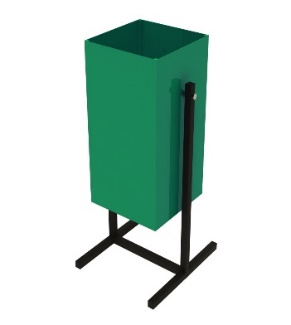 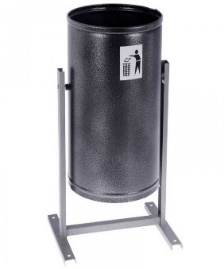 Установка урн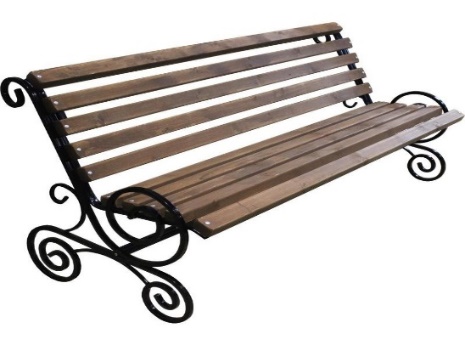 Установка скамеек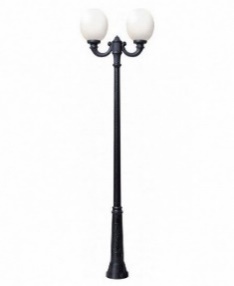 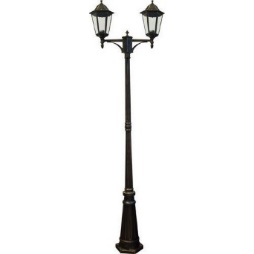 Монтаж наружного освещения 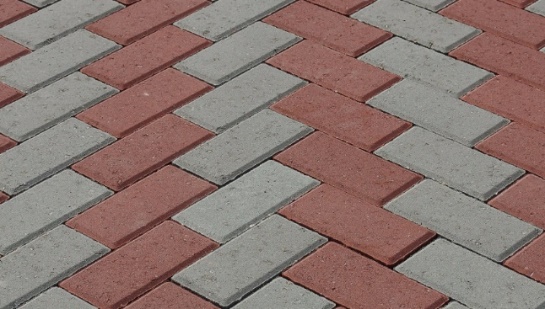 Укладка брусчатки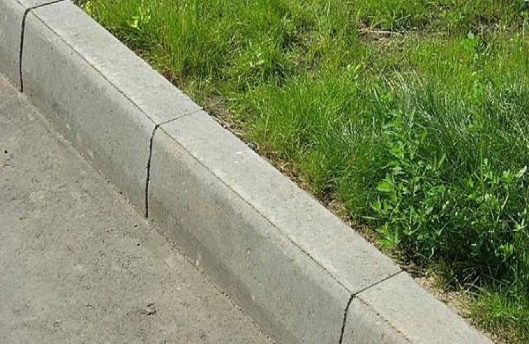 Монтаж бордюр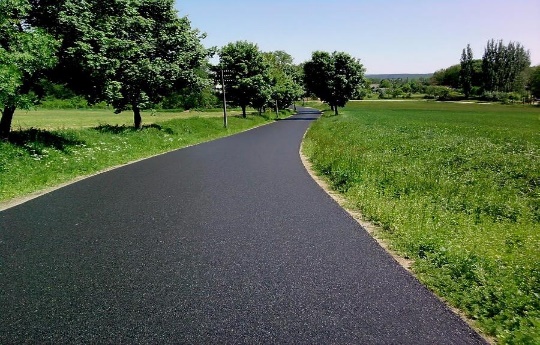 Ремонт асфальтобетонного покрытия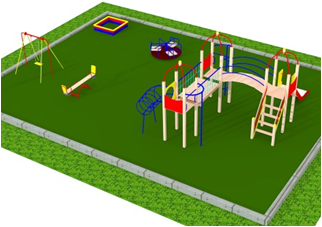 Обустройство детской площадки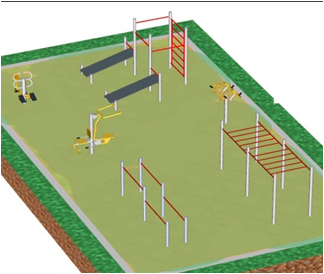 Обустройство спортивной  площадки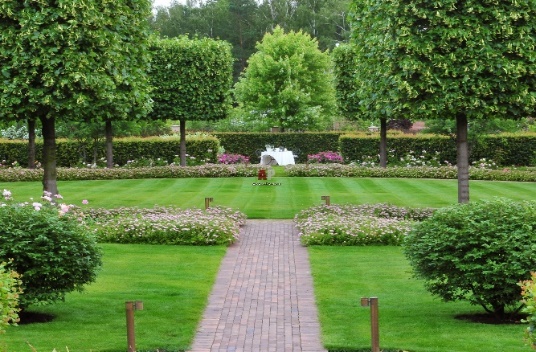 Озеленение